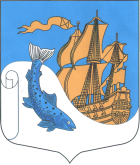 МУНИЦИПАЛЬНОЕ ОБРАЗОВАНИЕ
«СЯСЬСТРОЙСКОЕ ГОРОДСКОЕ ПОСЕЛЕНИЕ»ВОЛХОВСКОГО МУНИЦИПАЛЬНОГО РАЙОНА
ЛЕНИНГРАДСКОЙ ОБЛАСТИСОВЕТ ДЕПУТАТОВ
(четвертый созыв)
РЕШЕНИЕот 08 июня 2022 г.                                                                                    № 215О  внесении  изменений  и  дополнений в решение Совета депутатов МО «Сясьстройское городское поселение» от  23.12. 2021 № 175 
«О бюджете муниципального образования «Сясьстройское городское поселение» Волховского муниципального района Ленинградской области  на 2022 год и плановый период 2023 и 2024 годы  (с изменениями от 15.02.2022 № 190, от 16.03.2022 № 191, 
от 08.06.2022 № 215)В соответствии с Бюджетным  кодексом  Российской Федерации, Положением о бюджетном процессе в муниципальном образовании «Сясьстройское городское поселение» Волховского муниципального района Ленинградской области Совет депутатов муниципального образования Волховского муниципального района Ленинградской области  РЕШИЛ:Внести следующие изменения и дополнения в решение Совета депутатов муниципального образования «Сясьстройское городское поселение» от 23 декабря 2021 года № 175 «О бюджете муниципального образования Сясьстройское городское поселение на 2022 год и плановый период 2023 и 2024 годов» (с изменением от 15.02.2022 № 190, от 16.03.2022 № 191, от 08.06.2022 № 215):В пункте 1 статьи 1:цифры «833 176,6» заменить цифрами «830 076,7»; цифры «843 323,9» заменить цифрами «840 215,0».В пункте 2 статьи 1:    цифры «717 887,1» заменить цифрами «650 309,1»;     цифры «134 348,0» заменить цифрами «954 119,1»;     цифры «722 511,6» заменить цифрами «654 933,6»;цифры «138 350,8» заменить цифрами «958 121,9». В пункте 4 статьи 5: цифры «6 176,3» заменить цифрами «5 762,4».В пункте 5 статьи 5: цифры «5 035,9» заменить цифрами «5 717,2».1.4. Приложение 1 «Источники внутреннего финансирования дефицита  бюджета муниципального образования «Сясьстройское городское поселение» Волховского муниципального района Ленинградской области на 2022 год и плановый период 2023 и 2024 годов» изложить в новой редакции (прилагается). 1.5. Приложение 2 «Прогнозируемые поступления доходов бюджета 
муниципального образования «Сясьстройское городское поселение» Волховского муниципального района Ленинградской области на 2022 год и плановый период 2023 и 2024 годов» изложить в новой редакции (прилагается). 1.6. Приложение 3 «Безвозмездные поступления бюджета муниципального образования «Сясьстройское городское поселение» Волховского муниципального района Ленинградской области на 2022 год и плановый период 2023 и 2024 годов» изложить в новой редакции (прилагается). 1.7. Приложение 5 «Распределение бюджетных ассигнований по разделам и подразделам классификации расходов муниципального образования «Сясьстройское городское поселение» на 2022 год и плановый период 2023 и 2024 годов» изложить в новой редакции (прилагается). 1.8. Приложение 6 «Распределение бюджетных ассигнований бюджета муниципального образования "Сясьстройское городское поселение" по целевым статьям (муниципальным программам и непрограммным направлениям деятельности), группам и подгруппам видов расходов, разделам и подразделам классификации расходов на 2022 год и плановый период 2023 и 2024 годов" изложить в новой редакции (прилагается).1.9. Приложение 7 «Распределение бюджетных ассигнований по разделам и подразделам, целевым статьям (муниципальным программам МО «Сясьстройкое городское поселение» и непрограммным направлениям деятельности) и видам расходов классификации расходов бюджета на 2022 год и плановый период 2023 и 2024 годов» изложить в новой редакции (прилагается).1.10. Приложение 9 «Ведомственная структура расходов бюджета муниципального образования "Сясьстройское городское поселение" на 2022 год и плановый период 2023 и 2024 годов" изложить в новой редакции (прилагается).2. Настоящее решение вступает в силу после официального опубликования и подлежит размещению на сайте администрации муниципального образования "Сясьстройское городское поселение" – www.администрация-сясьстрой.рф. 3. Контроль за исполнением настоящего решения возлагается на постоянную депутатскую комиссию по бюджету, налогам и муниципальному имуществу.Глава муниципального образования
«Сясьстройское городское поселение»Волховского муниципального района Ленинградской области                                                                 А.М. БелицкийПриложение № 1к решению Совета депутатов      МО "Сясьстройское городское поселение"Волховского муниципального районаЛенинградской областиот 23 декабря 2021 г. № 175(в редакциях от 15.02.2022 № 190,от 16.03.2022 № 191, от 08.06.2022 № 215)Источники внутреннего финансирования дефицита  бюджета муниципального образования "Сясьстройское городское поселение" Волховского муниципального района Ленинградской области на 2022 год и плановый период 2023 и 2024 годыПриложение № 2к решению Совета депутатов      МО "Сясьстройское городское поселение"Волховского муниципального районаЛенинградской области(в редакциях от 15.02.2022 № 190,от 16.03.2022 № 191, от 08.06.2022 № 215)Прогнозируемые поступления доходов бюджета 
муниципального образования "Сясьстройское городское поселение" Волховского муниципального района Ленинградской области на 2022 год и плановый период 2023 и 2024 годыПриложение № 3к решению Совета депутатов      МО "Сясьстройское городское поселение"Волховского муниципального районаЛенинградской области(в редакциях от 15.02.2022 № 190,от 16.03.2022 № 191, от 08.06.2022 № 215)Безвозмездные поступления бюджета 
муниципального образования "Сясьстройское городское поселение" Волховского муниципального района Ленинградской области на 2022 год и плановый период 2023 и 2024 годыПриложение № 5к решению Совета депутатов      МО "Сясьстройское городское поселение"Волховского муниципального районаЛенинградской областиот 23 декабря 2021 года № 175(в редакциях от 15.02.2022 № 190,от 16.03.2022 № 191, от 08.06.2022 № 215)Распределение бюджетных ассигнований по разделам и подразделам классификации расходов муниципального образования "Сясьстройское городское поселение" на 2022 год и плановый период 2023 и 2024 годовПриложение № 6к решению Совета депутатов      МО "Сясьстройское городское поселение"Волховского муниципального районаЛенинградской областиот 23 декабря 2021 года № 175(в редакциях от 15.02.2022 № 190,от 16.03.2022 № 191, от 08.06.2022 № 215)Распределение бюджетных ассигнований бюджета 
муниципального образования "Сясьстройское городское поселение"по целевым статьям (муниципальным программам и непрограммным направлениям деятельности), группам 
и подгруппам видов расходов, разделам и подразделам классификации расходов на 2022 год и плановый период 2023 и 2024 годовПриложение № 7к решению Совета депутатов      МО "Сясьстройское городское поселение"Волховского муниципального районаЛенинградской областиот 23 декабря 2021 года № 175(в редакциях от 15.02.2022 № 190,от 16.03.2022 № 191, от 08.06.2022 № 215)Распределение бюджетных ассигнований по разделам и подразделам, целевым статьям (муниципальным 
программам МО "Сясьстройкое городское поселение" и непрограммным направлениям деятельности) 
и видам расходов классификации расходов бюджета на 2022 год и плановый период 2023 и 2024 годовПриложение № 9к решению Совета депутатов      МО "Сясьстройское городское поселение"Волховского муниципального районаЛенинградской областиот 23 декабря 2021 года № 175(в редакциях от 15.02.2022 № 190,от 16.03.2022 № 191, от 08.06.2022 № 215)Ведомственная структура расходов бюджета 
муниципального образования "Сясьстройское городское поселение"  на 2022 год и плановый период 2023 и 2024 годовКод бюджетнойклассификацииНАИМЕНОВАНИЕСумма (тысяч рублей)Сумма (тысяч рублей)Сумма (тысяч рублей)Код бюджетнойклассификацииНАИМЕНОВАНИЕ 2022 год   2023 год  2024 год  000 01 02 00 00 00 0000 000Кредиты кредитных организаций в валюте Российской Федерации18 607,84 624,54 002,8000 01 02 00 00 13 0000 710Получение кредитов от кредитных организаций бюджетами городских поселений в валюте Российской Федерации18 607,823 232,327 235,1000 01 02 00 00 13 0000 810Погашение бюджетами городских поселений кредитов от кредитных организаций в валюте Российской Федерации18 607,823 232,3000 01 03 00 00 00 0000 000Бюджетные кредиты от других бюджетов бюджетной системы Российской Федерации -10 000,00,00,0000 01 03 01 00 13 0000 710Получение кредитов от других бюджетов бюджетной системы Российской Федерации бюджетами городских поселений в валюте Российской Федерации0,00,0000 01 03 01 00 13 0000 810Погашение бюджетами городских поселений кредитов от других бюджетов бюджетной системы Российской Федерации в валюте Российской Федерации10 000,00,00,0000 01 05 00 00 00 0000 000Изменение остатков средств на счетах по учету средств бюджетов1 539,5Всего источников внутреннего финансирования10 147,34 624,54 002,8Код бюджетнойклассификацииИСТОЧНИК ДОХОДОВСумма (тысяч рублей)Сумма (тысяч рублей)Сумма (тысяч рублей)Код бюджетнойклассификацииИСТОЧНИК ДОХОДОВ 2022 год   2023 год  2024 год   1 00 00000 00 0000 000НАЛОГОВЫЕ И НЕНАЛОГОВЫЕ ДОХОДЫ118 831,297 075,280 055,6 1 01 00000 00 0000 000НАЛОГИ НА ПРИБЫЛЬ, ДОХОДЫ32 680,935 001,237 521,3 1 01 02000 01 0000 110Налог на доходы физических лиц32 680,935 001,237 521,3 1 03 00000 00 0000 000НАЛОГИ НА ТОВАРЫ (РАБОТЫ, УСЛУГИ). РЕАЛИЗУЕМЫЕ НА ТЕРРИТОРИИ РОССИЙСКОЙ ФЕДЕРАЦИИ3 735,83 851,63 978,71 03 02000 01 0000 110Акцизы по подакцизным товарам (продукции), производимым на территории Российской Федерации3 735,83 851,63 978,7 1 05 00000 00 0000 000НАЛОГИ НА СОВОКУПНЫЙ ДОХОД253,50,00,01 05 03000 01 0000 110Единый сельскохозяйственный налог253,50,00,0 1 06 00000 00 0000 000НАЛОГИ НА ИМУЩЕСТВО22 241,022 534,422 833,61 06 01000 00 0000 110Налог на имущество физических лиц2 364,22 458,82 557,21 06 06000 00 0000 110Земельный налог19 876,820 075,620 276,4 1 11 00000 00 0000 000ДОХОДЫ ОТ ИСПОЛЬЗОВАНИЯ ИМУЩЕСТВА, НАХОДЯЩЕГОСЯ В ГОСУДАРСТВЕННОЙ И МУНИЦИПАЛЬНОЙ СОБСТВЕННОСТИ17 420,012 700,012 810,01 11 05000 00 0000 120Доходы, получаемые в виде арендной либо иной платы за передачу в возмездное пользование государственного и муниципального имущества (за исключением имущества бюджетных и автономных учреждений, а также имущества государственных и муниципальных унитарных предприятий, в том числе казенных)15 120,010 300,010 310,0 1 11 09000 00 0000 120Прочие доходы от использования имущества и прав, находящихся в государственной и муниципальной собственности (за исключением имущества бюджетных и автономных учреждений, а также имущества государственных и муниципальных унитарных предприятий, в том числе казенных)2 300,02 400,02 500,0 1 14 00000 00 0000 000ДОХОДЫ ОТ ПРОДАЖИ МАТЕРИАЛЬНЫХ И НЕМАТЕРИАЛЬНЫХ АКТИВОВ41 796,022 550,02 450,0114 02000 00 0000 410Доходы от реализации имущества, находящегося в государственной и муниципальной собственности (за исключением движимого имущества бюджетных и автономных учреждений, а также имущества государственных и муниципальных унитарных предприятий, в том числе казенных)39 246,020 700,0500,0 1 14 06000 00 0000 430Доходы от продажи земельных участков, находящихся в государственной и муниципальной собственности (за исключением земельных участков бюджетных и автономных учреждений)1 650,01 250,01 450,0 1 14 06300 00 0000 430Плата за увеличение площади земельных участков, находящихся в частной собственности, в результате перераспределения таких земельных участков и земель (или) земельных участков, находящихся в государственной или муниципальной собственности900,0600,0500,0 1 16 00000 00 0000 000ШТРАФЫ, САНКЦИИ, ВОЗМЕЩЕНИЕ УЩЕРБА104,0108,0112,0 1 17 00000 00 0000 000ПРОЧИЕ НЕНАЛОГОВЫЕ ДОХОДЫ600,0330,0350,0 1 17 05000 00 0000 180Прочие неналоговые доходы 600,0330,0350,02 00 00 000 00 0000 000БЕЗВОЗМЕЗДНЫЕ ПОСТУПЛЕНИЯ711 236,5553 233,9874 063,5ВСЕГО ДОХОДОВ 830 067,7650 309,1954 119,1Код бюджетной классификацииИСТОЧНИК ДОХОДОВСумма (тысяч рублей)Сумма (тысяч рублей)Сумма (тысяч рублей)Код бюджетной классификацииИСТОЧНИК ДОХОДОВ 2022 год   2023 год  2024 год  2 02 00 000 00 0000 150БЕЗВОЗМЕЗДНЫЕ ПОСТУПЛЕНИЯ ОТ ДРУГИХ БЮДЖЕТОВ БЮДЖЕТНОЙ СИСТЕМЫ РОССИЙСКОЙ ФЕДЕРАЦИИ711 236,5553 233,9874 063,5 2 02 10000 00 0000 150ДОТАЦИИ  бюджетам бюджетной системы Российской Федерации и муниципальных образований26 100,026 786,327 499,12 02 16001 13 0000 150Дотации бюджетам городских поселений на выравнивание бюджетной обеспеченности из бюджетов муниципальных районов26 100,026 786,327 499,1Дотации бюджетам городских поселений  на выравнивание бюджетной обеспеченности из бюджетов муниципальных районов (за счет средств областного бюджета)19 876,820 500,621 148,7Дотации бюджетам городских поселений  на выравнивание бюджетной обеспеченности из бюджетов муниципальных районов (за счет средств районного бюджета)6 223,26 285,76 350,4 2 02 20000 00 0000 150СУБСИДИИ бюджетам бюджетной системы Российской Федерации (межбюджетные субсидии)680 928,1525 541,9845 627,62 02 20216 13 0000 150Субсидии на капитальный ремонт и ремонт автомобильных дорог общего пользования местного значения, имеющих приоритетный социально-значимый характер0,00,016 553,12 02 20299 13 0000 150Субсидии бюджетам городских поселений на обеспечение мероприятий по переселению граждан из аварийного жилищного фонда, в том числе переселению граждан из аварийного жилищного фонда с учетом необходимости развития малоэтажного жилищного строительства, за счет средств, поступивших от государственной корпорации - Фонда содействия реформированию жилищно-коммунального хозяйства644 714,1172 036,956 161,32 02 20302 13 0000 150Субсидии бюджетам городских поселений на обеспечение мероприятий по переселению граждан из аварийного жилищного фонда, в том числе переселению граждан из аварийного жилищного фонда с учетом необходимости развития малоэтажного жилищного строительства, за счет средств бюджетов0,0328 406,4763 609,82 02 25497 13 0000 150Субсидии бюджетам городских поселений на реализацию мероприятий по обеспечению жильем молодых семей1 655,712 552,88 094,62 02 25555 13 0000 150Субсидии бюджетам городских поселений на реализацию программ формирования современной городской среды20 000,00,00,02 02 29999 13 0000 150Прочие субсидии14 558,312 545,81 208,8Субсидии на реализацию областного закона от 15 января 2018 года № 3-оз "О содействии участию населения в осуществлении местного самоуправления в иных формах на территориях административных центров и городских поселков муниципальных образований Ленинградской области" 2 109,70,00,0Субсидии на реализацию областного закона от 28 декабря 2018 года № 147-оз "О старостах сельских населенных пунктов Ленинградской области и содействии участию населения в осуществлении местного самоуправления в иных формах на частях территорий муниципальных образований Ленинградской области" 519,30,00,0Субсидии для софинансирования муниципальных программ поддержки и развития субъектов малого и среднего предпринимательства бюджетам муниципальных образований моногородов Ленинградской области2 262,02 263,0926,0Субсидии на софинансирование дополнительных расходов местных бюджетов на сохранение целевых показателей повышения оплаты труда работников муниципальных учреждений культуры в соответствии с Указом Президента Российской Федерации от 7 мая 2012 года № 597 "О мероприятиях по реализации государственной социальной политики"2 768,20,00,0Субсидии на поддержку развития общественной инфраструктуры муниципального значения 1 150,00,00,0Субсидии на приобретение коммунальной спецтехники и оборудования в лизинг (сублизинг) 443,50,00,0Субсидии на поддержку деятельности молодежных общественных организаций, объединений, инициатив и развитие добровольческого (волонтерского) движения, содействию трудовой адаптации и занятости молодежи282,8282,8282,8Субсидии на материально-техническое обеспечение молодежных коворкинг-центров3 578,30,00,0Субсидии на реализацию мероприятий по благоустройству дворовых территорий муниципальных образований Ленинградской области 0,010 000,00,0Субсидии на мероприятия по оснащению мест (площадок) накопления твердых коммунальных отходов емкостями для накопления 913,50,00,0Субсидии на ликвидацию несанкционированных свалок531,00,00,02 02 30000 00 0000 150СУБВЕНЦИИ бюджетам субъектов Российской Федерации и муниципальных образований875,8905,7936,82 02 35118 13 0000 150осуществление первичного воинского учета на территориях, где отсутствуют военные комиссариаты868,8898,7929,8 - осуществление первичного воинского учета на территориях, где отсутствуют военные комиссариаты868,8898,7929,82 02 30024 13 0000 150на выполнение передаваемых отдельных государственных полномочий Ленинградской области, в том числе7,07,07,0- в сфере административных правоотношений7,07,07,02 02 40000 00 0000 150 ИНЫЕ МЕЖБЮДЖЕТНЫЕ ТРАНСФЕРТЫ3 332,60,00,02 02 49999 13 0000 150Прочие межбюджетные трансферты3 332,60,00,0на содействие участию молодежного актива Волховского района в молодежных районных, областных, региональных и всероссийских проектах150,00,00,0на поддержку деятельности молодежных организаций и объединений, молодежных инициатив и развитие волонтерского движения 350,00,00,0на организацию движения школьных и студенческих трудовых отрядов130,00,00,0на организацию и проведение мероприятий в сфере культуры540,00,00,0на реализацию программ формирования современной городской среды1 555,50,00,0на благоустройство сельских территорий207,10,00,0за счет резервного фонда администрации Волховского муниципального района 400,00,00,0Наименование раздела и подразделакодкодСумма (тысяч рублей)Сумма (тысяч рублей)Сумма (тысяч рублей)Наименование раздела и подразделаразделаподраздела 2022 год   2023 год  2024 год  Общегосударственные вопросы010042 920,639 307,146 654,3Функционирование Правительства Российской Федерации, высших исполнительных органов государственной  власти субъектов Российской Федерации, местных администраций010426 926,727 017,028 306,0Обеспечение деятельности финансовых, налоговых и таможенных органов и органов финансового (финансово-бюджетного) надзора0106260,560,50,0Резервные фонды0111200,0200,0200,0Другие общегосударственные вопросы011315 533,412 029,618 148,3Национальная оборона0200868,8898,7929,8Мобилизационная и вневойсковая подготовка0203868,8898,7929,8Национальная безопасность и правоохранительная деятельность0300336,9190,0190,0Защита населения и территории от чрезвычайных ситуаций природного и техногенного характера, пожарная безопасность0309336,9190,0190,0Национальная экономика040010 113,57 597,622 387,1Дорожное хозяйство (дорожные фонды)04095 717,23 851,620 531,8Другие вопросы в области национальной экономики04124 396,33 746,01 855,3Жилищно- коммунальное хозяйство 0500747 272,3564 853,1846 979,5Жилищное хозяйство0501674 834,3529 538,0823 415,3Коммунальное хозяйство05029 378,31 727,01 768,0Благоустройство050363 059,733 588,121 796,2Образование07005 008,0317,7321,4Молодежная политика и оздоровление детей07075 008,0317,7321,4Культура, кинематография080017 146,010 265,110 461,4Культура080117 146,010 265,110 461,4Социальная политика10005 238,117 504,312 698,4Пенсионное обеспечение10013 398,43 400,03 500,0Охрана семьи и детства10041 839,714 104,39 198,4Физическая культура и спорт110011 295,811 000,011 500,0Физическая культура110111 295,811 000,011 500,0Обслуживание государственного и муниципального долга130015,00,00,0Обслуживание внутреннего государственного  и муниципального долга130115,00,00,0Итого расходов по кодам бюджетной классификации 0,0651 933,6952 121,9Условно утвержденные расходы0,03 000,06 000,0Всего расходовВсего расходовВсего расходов840 215,0654 933,6958 121,9НаименованиеКЦСРКВРКФСР Сумма (тысяч рублей)  Сумма (тысяч рублей)  Сумма (тысяч рублей) НаименованиеКЦСРКВРКФСР 2022 год   2023 год  2024 год Муниципальная программа "Обеспечение устойчивого функционирования и развития коммунальной и инженерной инфраструктуры и повышение энергоэффективности в МО "Сясьстройское городское поселение" Волховского муниципального района Ленинградской области" 01 0 00 000005 558,5 1 717,0 1 788,0 Комплексы процессных мероприятий 01 4 00 000005 558,5 1 717,0 1 788,0 Комплексы процессных мероприятий "Энергосбережение и повышение энергетической эффективности на территории МО "Сясьстройское городское поселение"01 4 01 00000300,0 660,0 700,0 Мероприятия по модернизации системы уличного освещения на территории МО "Сясьстройское городское поселение"01 4 01 10110300,0 660,0 700,0 Закупка товаров, работ и услуг для государственных (муниципальных) нужд01 4 01 10110200300,0 660,0 700,0 Благоустройство01 4 01 101102000503300,0 660,0 700,0 Комплексы процессных мероприятий "Обеспечение устойчивое функционирования объектов теплоснабжения" 01 4 02 000003 936,0 717,0 745,0 Мероприятия по обеспечению устойчивого функционирования объектов теплоснабжения МО01 4 02 101403 936,0 717,0 745,0 Закупка товаров, работ и услуг для государственных (муниципальных) нужд01 4 02 101402003 936,0 717,0 745,0 Коммунальное хозяйство01 4 02 1014020005023 936,0 717,0 745,0 Комплексы процессных мероприятий "Газификация МО "Сясьстройское городское поселение" 01 4 03 00000337,0 340,0 343,0 Мероприятия по техническому обслуживанию и текущему ремонту газораспределительных сетей к жилому фонду 01 4 03 20100337,0 340,0 343,0 Закупка товаров, работ и услуг для государственных (муниципальных) нужд01 4 03 20100200337,0 340,0 343,0 Коммунальное хозяйство01 4 03 201002000502337,0 340,0 343,0 Комплексы процессных мероприятий "Поддержка преобразований в жилищно-коммунальной сфере на территории МО "Сясьстройское городское поселение" для обеспечения условий проживания населения, отвечающих стандартам качества" 01 4 04 00000985,5 0,0 0,0 Приобретение коммунальной спецтехники и оборудование в лизинг (сублизинг) 01 4 04 S0550443,5 0,0 0,0 Закупка товаров, работ и услуг для государственных (муниципальных) нужд01 4 04 S0550200443,5 0,0 0,0 Коммунальное хозяйство01 4 04 S05502000502443,5 0,0 0,0 Приобретение коммунальной спецтехники и оборудование в лизинг (сублизинг) 01 4 04 S0550542,0 0,0 0,0 Закупка товаров, работ и услуг для государственных (муниципальных) нужд01 4 04 S0550200542,0 0,0 0,0 Коммунальное хозяйство01 4 04 S05502000502542,0 0,0 0,0 Муниципальная программа "Обеспечение качественным жильем граждан на территории МО "Сясьстройское городское поселение" Волховского муниципального района ЛО" 02 0 00 000001 839,7 14 104,3 9 198,4 Комплекс процессных мероприятий 02 4 00 000001 839,7 14 104,3 9 198,4 Комплекс процессных мероприятий  "Обеспечение жильем молодых семей"02 4 01 000001 839,7 14 104,3 9 198,4 Реализация мероприятий по обеспечению жильем молодых семей02 4 01 L49701 655,7 12 552,8 8 094,6 Социальное обеспечение и иные выплаты населению02 4 01 L49703001 655,7 12 552,8 8 094,6 Охрана семьи и детства02 4 01 L497030010041 655,7 12 552,8 8 094,6 Реализация мероприятий по обеспечению жильем молодых семей02 4 01 L4970184,0 1 551,5 1 103,8 Социальное обеспечение и иные выплаты населению02 4 01 L4970300184,0 1 551,5 1 103,8 Охрана семьи и детства02 4 01 L49703001004184,0 1 551,5 1 103,8 Муниципальная программа "Развитие автомобильных дорог в МО "Сясьстройское городское поселение" 03 0 00 000004 617,2 3 101,6 19 781,8 Комплексы процессных мероприятий03 4 00 000004 617,2 3 101,6 19 781,8 Комплексы процессных мероприятий "Капитальный ремонт и ремонт автомобильных дорог общего пользования местного значения"03 4 01 000004 054,2 3 051,6 921,5 Мероприятия связанные с капитальным ремонтом и ремонтом автомобильных дорог общего пользования местного значения03 4 01 131004 054,2 3 051,6 921,5 Закупка товаров, работ и услуг для государственных (муниципальных) нужд03 4 01 131002004 054,2 3 051,6 921,5 Дорожное хозяйство (дорожные фонды)03 4 01 1310020004094 054,2 3 051,6 921,5 Комплексы процессных мероприятий "Капитальный ремонт и ремонт автомобильных дорог общего пользования местного значения, имеющих приоритетный социально значимый характер"03 4 02 000000,0 0,0 18 810,3 Капитальный ремонт и ремонт автомобильных дорог общего пользования местного значения, имеющих приоритетный социально значимый характер03 4 02 S42000,0 0,0 16 553,1 Закупка товаров, работ и услуг для государственных (муниципальных) нужд03 4 02 S42002000,0 0,0 16 553,1 Дорожное хозяйство (дорожные фонды)03 4 02 S420020004090,0 0,0 16 553,1 Капитальный ремонт и ремонт автомобильных дорог общего пользования местного значения, имеющих приоритетный социально значимый характер03 4 02 S42000,0 0,0 2 257,2 Закупка товаров, работ и услуг для государственных (муниципальных) нужд03 4 02 S42002000,0 0,0 2 257,2 Дорожное хозяйство (дорожные фонды)03 4 02 S420020004090,0 0,0 2 257,2 Комплексы процессных мероприятий "Ямочный ремонт автомобильных дорог общего пользования местного значения и дворовых территорий многоквартирных домов, проездов к дворовым территориям многоквартирных домов на территории МО "Сясьстройское городское поселение"03 4 03 00000500,0 0,0 0,0 Ямочный ремонт автомобильных дорог общего пользования местного значения и дворовых территорий многоквартирных домов, проездов к дворовым территориям многоквартирных домов03 4 03 13300500,0 0,0 0,0 Закупка товаров, работ и услуг для государственных (муниципальных) нужд03 4 03 13300200500,0 0,0 0,0 Дорожное хозяйство (дорожные фонды)03 4 03 133002000409500,0 0,0 0,0 Комплексы процессных мероприятий "Паспортизация автомобильных дорог общего пользования местного значения на территории МО "Сясьстройское городское поселение"03 4 04 0000063,0 50,0 50,0 Паспортизация автомобильных дорог общего пользования местного значения 03 4 04 1340063,0 50,0 50,0 Закупка товаров, работ и услуг для государственных (муниципальных) нужд03 4 04 1340020063,0 50,0 50,0 Дорожное хозяйство (дорожные фонды)03 4 04 13400200040963,0 50,0 50,0 Муниципальная программа "Развитие  культуры на территории МО "Сясьстройское городское поселение" Волховского муниципального района Ленинградской области" 04 0 00 0000017 146,0 10 265,1 10 461,4 Комплексы процессных мероприятий04 4 00 0000016 089,0 10 000,0 10 200,0 Комплексы процессных мероприятий "Обеспечение деятельности муниципальных учреждений культуры на выполнение муниципального задания и иные цели"04 4 01 0000016 089,0 10 000,0 10 200,0 Субсидии муниципальным бюджетным учреждениям на выполнение муниципального задания 04 4 01 0017010 131,5 10 000,0 10 200,0 Предоставление субсидий бюджетным, автономным учреждениям и иным некоммерческим организациям04 4 01 0017060010 131,5 10 000,0 10 200,0 Культура04 4 01 00170600080110 131,5 10 000,0 10 200,0 Cофинансирование дополнительных расходов местных бюджетов на сохранение целевых показателей повышения оплаты труда работников муниципальных учреждений культуры в соответствии с Указом Президента Российской Федерации от 7 мая 2012 года №597 "О мероприятиях по реализации государственной социальной политики"04 4 01 S03602 768,2 0,0 0,0 Предоставление субсидий бюджетным, автономным учреждениям и иным некоммерческим организациям04 4 01 S03606002 768,2 0,0 0,0 Культура04 4 01 S036060008012 768,2 0,0 0,0 Cофинансирование дополнительных расходов местных бюджетов на сохранение целевых показателей повышения оплаты труда работников муниципальных учреждений культуры в соответствии с Указом Президента Российской Федерации от 7 мая 2012 года №597 "О мероприятиях по реализации государственной социальной политики"04 4 01 S03602 768,2 0,0 0,0 Предоставление субсидий бюджетным, автономным учреждениям и иным некоммерческим организациям04 4 01 S03606002 768,2 0,0 0,0 Культура04 4 01 S036060008012 768,2 0,0 0,0 Поддержка развития общественной инфраструктуры муниципального значения04 4 01 S4840400,0 0,0 0,0 Предоставление субсидий бюджетным, автономным учреждениям и иным некоммерческим организациям04 4 01 S4840600400,0 0,0 0,0 Культура04 4 01 S48406000801400,0 0,0 0,0 Поддержка развития общественной инфраструктуры муниципального значения04 4 01 S484021,1 0,0 0,0 Предоставление субсидий бюджетным, автономным учреждениям и иным некоммерческим организациям04 4 01 S484060021,1 0,0 0,0 Культура04 4 01 S4840600080121,1 0,0 0,0 Комплексы процессных мероприятий "Культурно-досуговые мероприятия на территории МО "Сясьстройское городское поселение"04 4 03 000001 057,0 265,1 261,4 Организация и проведение праздничных мероприятий 04 4 03 14100417,0 265,1 261,4 Закупка товаров, работ и услуг для государственных (муниципальных) нужд04 4 03 14100200417,0 265,1 261,4 Культура04 4 03 141002000801417,0 265,1 261,4 Предоставление субсидий бюджетным, автономным учреждениям и иным некоммерческим организациям04 4 03 14100600100,0 0,0 0,0 Культура04 4 03 141006000801100,0 0,0 0,0 Организация и проведение праздничных мероприятий в сфере культуры04 4 03 60140540,0 0,0 0,0 Субсидии бюджетным учреждениям04 4 03 60140610540,0 0,0 0,0 Культура04 4 03 601406100801540,0 0,0 0,0 Муниципальная программа "Развитие физической культуры и спорта в МО "Сясьстройское городское поселение" 05 0 00 0000011 295,8 11 000,0 11 500,0 Комплекс процессных мероприятий     05 4 00 0000011 295,8 11 000,0 11 500,0 Комплекс процессных мероприятий "Мероприятия по организации и проведению городских, районных, областных спортивных и физкультурных мероприятий для всех групп населения"05 4 01 0000011 295,8 11 000,0 11 500,0 Предоставление муниципальным бюджетным учреждениям субсидий  на выполнение муниципального задания 05 4 01 0017011 295,8 11 000,0 11 500,0 Предоставление субсидий бюджетным, автономным учреждениям и иным некоммерческим организациям05 4 01 0017060011 295,8 11 000,0 11 500,0 Физическая культура05 4 01 00170600110111 295,8 11 000,0 11 500,0 Муниципальная программа "Безопасность муниципального образования "Сясьстройское городское поселение" Волховского района Ленинградской области"07 0 00 000001 016,9 1 090,0 1 100,0 Комплекс процессных мероприятий07 4 00 000001 016,9 1 090,0 1 100,0 Комплекс процессных мероприятий "Обеспечение правопорядка и профилактика правонарушений в муниципальном образовании "Сясьстройское городское поселение" 07 4 01 00000130,0 150,0 160,0 Повышение уровня безопасности населения за счет поддержания в рабочем состоянии и эксплуатации оборудования  АПК  АИС "Безопасный город"07 4 01 17100130,0 150,0 160,0 Закупка товаров, работ и услуг для государственных (муниципальных) нужд07 4 01 17100200130,0 150,0 160,0 Другие общегосударственные вопросы07 4 01 171002000113130,0 150,0 160,0 Комплекс процессных мероприятий "Предупреждение и ликвидация последствий чрезвычайных ситуаций, развитие гражданской обороны, защита населения и территорий от чрезвычайных ситуаций природного и техногенного характера, обеспечение безопасности людей на водных объектах в МО "Сясьстройское городское поселение" 07 4 02 00000186,9 190,0 190,0 Реализация мероприятий по предупреждению чрезвычайных ситуаций, развитие гражданской обороны, защиты населения и территорий от чрезвычайных ситуаций природного и техногенного характера07 4 02 27200186,9 190,0 190,0 Закупка товаров, работ и услуг для государственных (муниципальных) нужд07 4 02 27200200186,9 190,0 190,0 Защита населения и территории от чрезвычайных ситуаций природного и техногенного характера, пожарная безопасность07 4 02 272002000310186,9 190,0 190,0 Комплексы процессных мероприятий "Повышение безопасности дорожного движения в МО "Сясьстройское городское поселение " 07 4 03 00000700,0 750,0 750,0 Мероприятия по повышению безопасности дорожного движения07 4 03 17400550,0 600,0 600,0 Закупка товаров, работ и услуг для государственных (муниципальных) нужд07 4 03 17400200550,0 600,0 600,0 Дорожное хозяйство (дорожные фонды)07 4 03 174002000409550,0 600,0 600,0 Мероприятия по повышению безопасности дорожного движения07 4 03 17400150,0 150,0 150,0 Предоставление субсидий бюджетным, автономным учреждениям и иным некоммерческим организациям07 4 03 17400600150,0 150,0 150,0 Дорожное хозяйство (дорожные фонды)07 4 03 174006000409150,0 150,0 150,0 Муниципальная программа "О содействии участию населения в осуществлении местного самоуправления в иных формах на территории административного центра муниципального образования "Сясьстройское городское поселение" Волховского муниципального района Ленинградской области" 08 0 00 000002 559,7 0,0 0,0 Комплексы процессных мероприятий08 0 00 000002 559,7 0,0 0,0 Комплексы процессных мероприятий "Реализация проектов местных инициатив граждан в рамках областного закона № 3-оз от 15.01.2018г"08 4 01 000002 559,7 0,0 0,0 Проведение мероприятий, направленных на реализацию областного закона от 15 января 2018 года № 3-оз "О содействии участию населения в осуществлении местного самоуправления в иных формах на территориях административных центров и городских поселков муниципальных образований Ленинградской области" 08 4 01 S46602 109,7 0,0 0,0 Закупка товаров, работ и услуг для государственных (муниципальных) нужд08 4 01 S46602002 109,7 0,0 0,0 Благоустройство08 4 01 S466020005032 109,7 0,0 0,0 Проведение мероприятий, направленных на реализацию областного закона от 15 января 2018 года № 3-оз "О содействии участию населения в осуществлении местного самоуправления в иных формах на территориях административных центров и городских поселков муниципальных образований Ленинградской области" 08 4 01 S4660450,0 0,0 0,0 Закупка товаров, работ и услуг для государственных (муниципальных) нужд08 4 01 S4660200450,0 0,0 0,0 Благоустройство08 4 01 S46602000503450,0 0,0 0,0 Муниципальная программа "Устойчивое общественное развитие в МО "Сясьстройское городское поселение" Волховского муниципального района Ленинградской области" 09 0 00 000001 879,9 0,0 0,0 Комплексы процессных мероприятий09 4 00 000001 412,8 0,0 0,0 Комплексы процессных мероприятий "Реализация проектов местных инициатив граждан в рамках областного закона № 147-оз от 28.12.2018г"09 4 01 00000623,3 0,0 0,0 Проведение мероприятий, направленных на реализацию областного закона от 28 декабря 2018 года № 147-оз "О старостах сельских населенных пунктов Ленинградской области и содействии участию населения в осуществлении местного самоуправления в иных формах на частях территорий муниципальных образований Ленинградской области"09 4 01 S4770519,3 0,0 0,0 Закупка товаров, работ и услуг для государственных (муниципальных) нужд09 4 01 S4770200519,3 0,0 0,0 Благоустройство09 4 01 S47702000503519,3 0,0 0,0 Проведение мероприятий, направленных на реализацию областного закона от 28 декабря 2018 года № 147-оз "О старостах сельских населенных пунктов Ленинградской области и содействии участию населения в осуществлении местного самоуправления в иных формах на частях территорий муниципальных образований Ленинградской области"09 4 01 S4770104,0 0,0 0,0 Закупка товаров, работ и услуг для государственных (муниципальных) нужд09 4 01 S4770200104,0 0,0 0,0 Благоустройство09 4 01 S47702000503104,0 0,0 0,0 Комплексы процессных мероприятий "Развитие общественной инфраструктуры муниципального значения"09 4 02 00000789,5 0,0 0,0 Поддержка развития общественной инфраструктуры муниципального значения09 4 02 S4840750,0 0,0 0,0 Закупка товаров, работ и услуг для государственных (муниципальных) нужд09 4 02 S4840200750,0 0,0 0,0 Благоустройство09 4 02 S48402000503750,0 0,0 0,0 Поддержка развития общественной инфраструктуры муниципального значения09 4 02 S484039,5 0,0 0,0 Закупка товаров, работ и услуг для государственных (муниципальных) нужд09 4 02 S484020039,5 0,0 0,0 Благоустройство09 4 02 S4840200050339,5 0,0 0,0 Комплексы процессных мероприятий "Устойчивое развитие сельских территорий МО "Сясьстройское городское поселение" Волховского муниципального района 09 4  03 00000467,1 0,0 0,0 Благоустройство спортивной площадки в пос. Аврово МО «Сясьстройское городское поселение»09 4 03 19200467,1 0,0 0,0 Закупка товаров, работ и услуг для государственных (муниципальных) нужд09 4 03 19200200467,1 0,0 0,0 Благоустройство09 4 03 192002000503467,1 0,0 0,0 Муниципальная программа "Переселение граждан из аварийного жилищного фонда на территории муниципального образования "Сясьстройское городское поселение" Волховского муниципального района Ленинградской области" 10 0 00 00000669 284,2 525 838,0 819 771,1 Федеральные проекты, входящие в состав национальных проектов10 1 00 00000669 284,2 525 838,0 819 771,1 Федеральный проект "Обеспечение устойчивого сокращения непригодного для проживания жилищного фонда"10 1 F3 00000669 284,2 525 838,0 819 771,1 Обеспечение устойчивого сокращения непригодного для проживания жилищного фонда (средства фонда ЖКХ)10 1 F3 67483644 714,1 172 036,9 56 161,3 Капитальные вложения в объекты государственной (муниципальной) собственности10 1 F3 67483400644 714,1 172 036,9 56 161,3 Жилищное хозяйство10 1 F3 674834000501644 714,1 172 036,9 56 161,3 Обеспечение устойчивого сокращения непригодного для проживания жилищного фонда (средства Областного бюджета)10 1 F3 674840,0 328 406,4 763 609,8 Капитальные вложения в объекты государственной (муниципальной) собственности10 1 F3 674844000,0 328 406,4 763 609,8 Жилищное хозяйство10 1 F3 6748440005010,0 328 406,4 763 609,8 Обеспечение устойчивого сокращения непригодного для проживания жилищного фонда (средства местного бюджета)10 1 F3 6748S24 570,1 25 394,7 0,0 Капитальные вложения в объекты государственной (муниципальной) собственности10 1 F3 6748S40024 570,1 25 394,7 0,0 Жилищное хозяйство10 1 F3 6748S400050124 570,1 25 394,7 0,0 Муниципальная программа "Стимулирование экономической активности в муниципальном образовании "Сясьстройское городское поселение" Волховского района Ленинградской области"11 0 00 000002 516,3 2 546,0 1 055,3 Комплексы процессных мероприятий11 4 00 000002 516,3 2 546,0 1 055,3 Комплексы процессных мероприятий "Содействие в доступе субъектов малого и среднего предпринимательства к финансовым ресурсам"11 4 01 000002 513,3 2 543,0 1 052,3 Финансирование муниципальных программ по поддержки и развитию субъектов малого и среднего предпринимательства бюджетам муниципальных образований моногородов Ленинградской области11 4 01 S42502 262,0 2 263,0 926,0 Иные бюджетные ассигнования11 4 01 S42508002 262,0 2 263,0 926,0 Другие вопросы в области национальной экономики11 4 01 S425080004122 262,0 2 263,0 926,0 Финансирование муниципальных программ по поддержки и развитию субъектов малого и среднего предпринимательства бюджетам муниципальных образований моногородов Ленинградской области11 4 01 S4250251,3 280,0 126,3 Иные бюджетные ассигнования11 4 01 S4250800251,3 280,0 126,3 Другие вопросы в области национальной экономики11 4 01 S42508000412251,3 280,0 126,3 Комплексы процессных мероприятий "Информационная, консультационная поддержка субъектов малого и среднего предпринимательства"11 1 02 000003,0 3,0 3,0 Информационная, консультационная поддержка субъектов малого и среднего предпринимательства11 4 02 112003,0 3,0 3,0 Закупка товаров, работ и услуг для государственных (муниципальных) нужд11 4 02 112002003,0 3,0 3,0 Другие вопросы в области национальной экономики11 1 02 1120020004123,0 3,0 3,0 Муниципальная программа "Общество и власть"12 0 00 00000250,0 150,0 150,0 Комплексы процессных мероприятий12 4 00 00000250,0 150,0 150,0 Комплексы процессных мероприятий "Повышение информационной открытости органов местного самоуправления МО Сясьстройское городское поселение "12 4 01 00000250,0 150,0 150,0 Оказание услуг средствами массовой информации органам местного самоуправления МО "Сясьстройское городское поселение" 12 4 01 10480250,0 150,0 150,0 Закупка товаров, работ и услуг для государственных (муниципальных) нужд12 4 01 10480200250,0 150,0 150,0 Другие общегосударственные вопросы12 4 01 104802000113250,0 150,0 150,0 Муниципальная программа "Формирование комфортной городской среды МО «Сясьстройское городское поселение» Волховского муниципального района Ленинградской области" 13 0 00 0000025 222,2 11 111,1 0,0 Федеральные проекты, входящие в состав национальных проектов13 1 00 0000022 222,2 0,0 0,0 Федеральный проект "Формирование комфортной городской среды"13 1 F2 0000022 222,2 0,0 0,0 Реализация программ формирования современной городской среды13 1 F2 5555020 000,0 0,0 0,0 Закупка товаров, работ и услуг для государственных (муниципальных) нужд13 1 F2 5555020020 000,0 0,0 0,0 Благоустройство13 1 F2 55550200050320 000,0 0,0 0,0 Реализация программ формирования современной городской среды13 1 F2 555502 222,2 0,0 0,0 Закупка товаров, работ и услуг для государственных (муниципальных) нужд13 1 F2 555502002 222,2 0,0 0,0 Благоустройство13 1 F2 5555020005032 222,2 0,0 0,0 Комплексы процессных мероприятий13 4 00 000003 000,0 0,0 0,0 Комплексы процессных мероприятий "Мероприятия по благоустройству общественных территорий"13 4 02 132003 000,0 0,0 0,0 Закупка товаров, работ и услуг для государственных (муниципальных) нужд13 4 02 132002003 000,0 0,0 0,0 Благоустройство13 4 02 1320020005033 000,0 0,0 0,0 Мероприятия, направленные на достижение целей проектов13 8 00 000000,0 11 111,1 0,0 Мероприятия, направленные на достижение целей федерального проекта "Формирование комфортной городской среды"13 8 01 000000,0 11 111,1 0,0 Мероприятия по благоустройству дворовых территорий муниципальных образований ЛО13 8 01 S47500,0 10 000,0 0,0 Закупка товаров, работ и услуг для государственных (муниципальных) нужд13 8 01 S47502000,0 10 000,0 0,0 Благоустройство13 8 01 S475020005030,0 10 000,0 0,0 Мероприятия по благоустройству дворовых территорий муниципальных образований ЛО13 8 01 S47500,0 1 111,1 0,0 Закупка товаров, работ и услуг для государственных (муниципальных) нужд13 8 01 S47502000,0 1 111,1 0,0 Благоустройство13 8 01 S475020005030,0 1 111,1 0,0 Муниципальная программа "Борьба с борщевиком Сосновского на территории МО "Сясьстройское городское поселение" Волховского района Ленинградской области"14 0 00 0000022,5 0,0 0,0 Комплексы процессных мероприятий22,5 0,0 0,0 Комплексы процессных мероприятий "Мероприятия по борьбе с борщевиком Сосновского"  14 4 01 0000022,5 0,0 0,0 Реализация  образовательных мероприятий направленных по борьбе с борщевиком Сосновского 14 4 01 1411022,5 0,0 0,0 Закупка товаров, работ и услуг для государственных (муниципальных) нужд14 4 01 1411020022,5 0,0 0,0 Благоустройство14 4 01 14110200050322,5 0,0 0,0 Муниципальная программа "Обеспечение первичных мер пожарной безопасности на территории МО "Сясьстройское городское поселение" Волховского района Ленинградской области"15 0 00 00000150,0 0,0 0,0 Комплексы процессных мероприятий15 4 00 00000150,0 0,0 0,0 Комплексы процессных мероприятий "Содержание пожарных водоемов в готовности для целей пожаротушения"15 4 01 00000150,0 0,0 0,0 Мероприятия по содержание пожарных водоемов в готовности для целей пожаротушения15 4 01 1510080,0 0,0 0,0 Закупка товаров, работ и услуг для государственных (муниципальных) нужд15 4 01 1510020080,0 0,0 0,0 Обеспечение пожарной безопасности15 4 01 15100200031080,0 0,0 0,0 Мероприятия по содержание пожарных водоемов в готовности для целей пожаротушения15 4 01 1510070,0 0,0 0,0 Иные бюджетные ассигнования15 4 01 1510080070,0 0,0 0,0 Обеспечение пожарной безопасности15 4 01 15100800031070,0 0,0 0,0 Муниципальная программа "Доступная среда для инвалидов и маломобильных групп населения МО "Сясьстройское городское поселение"16 0 00 00000200,0 200,0 200,0 Комплексы процессных мероприятий16 4 00 00000200,0 200,0 200,0 Комплексы процессных мероприятий "Обеспечение беспрепятственного доступа  к приоритетным объектам и услугам для инвалидов и маломобильных групп МО "Сясьстройское городское поселение"16 4 01 00000200,0 200,0 200,0 Обеспечение беспрепятственного доступа  к приоритетным объектам и услугам для инвалидов и маломобильных групп16 4 01 16110200,0 200,0 200,0 Закупка товаров, работ и услуг для государственных (муниципальных) нужд16 4 01 16110200200,0 200,0 200,0 Другие общегосударственные вопросы16 4 01 161102000113200,0 200,0 200,0 Муниципальная программа "Молодежь МО "Сясьстройское городское поселение"17 0 00 000005 008,0 317,7 321,4 Комплекс процессных мероприятий17 4 00 000005 008,0 317,7 321,4 Комплекс процессных мероприятий "Содействие молодежи в трудоустройстве и адаптации к рынку труда"17 4 02 00000532,1 317,7 321,4 Организация движения школьных и студенческих трудовых отрядов17 4 02 60260130,0 0,0 0,0 Предоставление субсидий бюджетным, автономным учреждениям и иным некоммерческим организациям17 4 02 60260600130,0 0,0 0,0 Молодежная политика и оздоровление детей17 4 02 602606000707130,0 0,0 0,0 Организация движения школьных и студенческих трудовых отрядов17 4 02 F026087,9 0,0 0,0 Предоставление субсидий бюджетным, автономным учреждениям и иным некоммерческим организациям17 4 02 F026060087,9 0,0 0,0 Молодежная политика и оздоровление детей17 4 02 F0260600070787,9 0,0 0,0 Поддержка деятельности молодежных общественных организаций, объединений, инициатив и развитие добровольческого (волонтерского) движения, содействию трудовой адаптации и занятости молодежи17 4 02 S4330282,8 282,8 282,8 Предоставление субсидий бюджетным, автономным учреждениям и иным некоммерческим организациям17 4 02 S4330600282,8 282,8 282,8 Молодежная политика и оздоровление детей17 4 02 S43306000707282,8 282,8 282,8 Поддержка деятельности молодежных общественных организаций, объединений, инициатив и развитие добровольческого (волонтерского) движения, содействию трудовой адаптации и занятости молодежи17 4 02 S433031,4 34,9 38,6 Предоставление субсидий бюджетным, автономным учреждениям и иным некоммерческим организациям17 4 02 S433060031,4 34,9 38,6 Молодежная политика и оздоровление детей17 4 02 S4330600070731,4 34,9 38,6 Комплекс процессных мероприятий "Формирование благоприятных условий для всестороннего развития молодежи, молодежных сообществ"17 4 03 000003 975,9 0,0 0,0 Материально-техническое обеспечение молодежных коворкинг-центров17 4 03 S48203 578,3 0,0 0,0 Закупка товаров, работ и услуг для государственных (муниципальных) нужд17 4 03 S48202003 578,3 0,0 0,0 Молодежная политика и оздоровление детей17 4 03 S482020007073 578,3 0,0 0,0 Материально-техническое обеспечение молодежных коворкинг-центров17 4 03 S4820397,6 0,0 0,0 Закупка товаров, работ и услуг для государственных (муниципальных) нужд17 4 03 S4820200397,6 0,0 0,0 Молодежная политика и оздоровление детей17 4 03 S48202000707397,6 0,0 0,0 Комплекс процессных мероприятий  "Поддержка деятельности молодежных организаций и объединений, молодежных инициатив и развитие волонтерского движения"17 4 05 00000350,0 0,0 0,0 Поддержка деятельности молодежных организаций и объединений, молодежных инициатив и развитие волонтерского движения17 4 05 60250139,0 0,0 0,0 Закупка товаров, работ и услуг для государственных (муниципальных) нужд17 4 05 60250200139,0 0,0 0,0 Молодежная политика и оздоровление детей17 4 05 602502000707139,0 0,0 0,0 Поддержка деятельности молодежных организаций и объединений, молодежных инициатив и развитие волонтерского движения17 4 05 60250211,0 0,0 0,0 Предоставление субсидий бюджетным, автономным учреждениям и иным некоммерческим организациям17 4 05 60250600211,0 0,0 0,0 Молодежная политика и оздоровление детей17 4 05 602506000707211,0 0,0 0,0 Муниципальная программа "Ремонт, реконструкция и строительство контейнерных площадок на территории МО "Сясьстройское городское поселение"18 0 00 000001 605,0 0,0 0,0 Комплекс процессных мероприятий18 4 00 000001 605,0 0,0 0,0 Комплекс процессных мероприятий "Доведение эксплуатационного и санитарно-гигиенического состояния контейнерных площадок, расположенных на территории МО "Сясьстройское городское поселение" до требований"18 4 01 000001 015,0 0,0 0,0 Мероприятия по оснащению мест (площадок) накопления твердых коммунальных отходов емкостями для накопления 18 4 01 S4960913,5 0,0 0,0 Закупка товаров, работ и услуг для государственных (муниципальных) нужд18 4 01 S4960200913,5 0,0 0,0 Коммунальное хозяйство18 4 01 S49602000502913,5 0,0 0,0 Мероприятия по оснащению мест (площадок) накопления твердых коммунальных отходов емкостями для накопления 18 4 01 S4960101,5 0,0 0,0 Закупка товаров, работ и услуг для государственных (муниципальных) нужд18 4 01 S4960200101,5 0,0 0,0 Коммунальное хозяйство18 4 01 S49602000502101,5 0,0 0,0 Комплекс процессных мероприятий "Мониторинг образования и ликвидации несанкционированных свалок"18 4 02 00000590,0 0,0 0,0 Мероприятия по ликвидации несанкционированных свалок18 4 02 S4880531,0 0,0 0,0 Закупка товаров, работ и услуг для государственных (муниципальных) нужд18 4 02 S4880200531,0 0,0 0,0 Благоустройство18 4 02 S48802000503531,0 0,0 0,0 Мероприятия по ликвидации несанкционированных свалок18 4 02 S488059,0 0,0 0,0 Закупка товаров, работ и услуг для государственных (муниципальных) нужд18 4 02 S488020059,0 0,0 0,0 Благоустройство18 4 02 S4880200050359,0 0,0 0,0 Обеспечение деятельности органов местного самоуправления 67 0 00 0000027 187,2 27 077,5 28 306,0 Обеспечение деятельности главы местной администрации (исполнительно-распорядительного органа муниципального образования)67 2 00 000002 307,0 2 400,0 2 496,0 Непрограммные расходы67 2 01 000002 307,0 2 400,0 2 496,0 Исполнение функций органов местного самоуправления67 2 01 001502 307,0 2 400,0 2 496,0 Расходы на выплаты персоналу в целях обеспечения выполнения функций государственными (муниципальными) органами, казенными учреждениями, органами управления государственными внебюджетными фондами67 2 01 001501002 307,0 2 400,0 2 496,0 Функционирование Правительства Российской Федерации, высших исполнительных органов государственной власти субъектов Российской Федерации, местных администраций67 2 01 0015010001042 307,0 2 400,0 2 496,0 Обеспечение деятельности аппарата местного самоуправления67 3 00 0000023 325,0 23 280,0 24 420,0 Непрограммные расходы67 3 01 0000023 325,0 23 280,0 24 420,0 Исполнение функций органов местного самоуправления67 3 01 0015023 325,0 23 280,0 24 420,0 Расходы на выплаты персоналу в целях обеспечения выполнения функций государственными (муниципальными) органами, казенными учреждениями, органами управления государственными внебюджетными фондами67 3 01 0015010017 750,0 18 460,0 19 100,0 Функционирование Правительства Российской Федерации, высших исполнительных органов государственной власти субъектов Российской Федерации, местных администраций67 3 01 00150100010417 750,0 18 460,0 19 100,0 Закупка товаров, работ и услуг для государственных (муниципальных) нужд67 3 01 001502004 285,0 2 500,0 3 000,0 Функционирование Правительства Российской Федерации, высших исполнительных органов государственной власти субъектов Российской Федерации, местных администраций67 3 01 0015020001044 285,0 2 500,0 3 000,0 Иные бюджетные ассигнования67 3 01 001508001 290,0 2 320,0 2 320,0 Функционирование Правительства Российской Федерации, высших исполнительных органов государственной власти субъектов Российской Федерации, местных администраций67 3 01 0015080001041 290,0 2 320,0 2 320,0 Обеспечение деятельности (не муниц. служащие)67 4 00 000001 294,7 1 337,0 1 390,0 Непрограммные расходы67 4 01 000001 294,7 1 337,0 1 390,0 Исполнение функций органов местного самоуправления67 4 01 001501 287,7 1 330,0 1 383,0 Расходы на выплаты персоналу в целях обеспечения выполнения функций государственными (муниципальными) органами, казенными учреждениями, органами управления государственными внебюджетными фондами67 4 01 001501001 287,7 1 330,0 1 383,0 Функционирование Правительства Российской Федерации, высших исполнительных органов государственной власти субъектов Российской Федерации, местных администраций67 4 01 0015010001041 287,7 1 330,0 1 383,0 Осуществление отдельных государственных полномочий Ленинградской области в сфере административных правоотношений67 4 01 713407,0 7,0 7,0 Закупка товаров, работ и услуг для государственных (муниципальных) нужд67 4 01 713402007,0 7,0 7,0 Функционирование Правительства Российской Федерации, высших исполнительных органов государственной власти субъектов Российской Федерации, местных администраций67 4 01 7134020001047,0 7,0 7,0 Непрограммные расходы 67 3 01 00000260,5 60,5 0,0 Иные межбюджетные трансферты на осуществление части полномочий по исполнению бюджетов городских поселений67 3 01 40020 200,0 0,0 0,0 Межбюджетные трансферты67 3 01 40020 500200,0 0,0 0,0 Обеспечение деятельности финансовых, налоговых и таможенных органов и органов финансового (финансово-бюджетного) надзора67 3 01 40020 5000106200,0 0,0 0,0 Иные межбюджетные трансферты на осуществление полномочий по формированию, исполнению и финансовому контролю за исполнением бюджетов городских поселений67 3 01 40040 60,5 60,5 0,0 Межбюджетные трансферты67 3 01 40040 50060,5 60,5 0,0 Обеспечение деятельности финансовых, налоговых и таможенных органов и органов финансового (финансово-бюджетного) надзора67 3 01 40040 500010660,5 60,5 0,0 Непрограммные расходы органов местного самоуправления 68 0 00 0000062 855,9 43 415,3 48 488,5 Непрограммные расходы68 9 01 0000062 855,9 43 415,3 48 488,5 Расходы на обеспечение деятельности муниципальных казенных учреждений 68 9 01 0016011 355,4 10 140,3 16 147,0 Расходы на выплаты персоналу в целях обеспечения выполнения функций государственными (муниципальными) органами, казенными учреждениями, органами управления государственными внебюджетными фондами68 9 01 001601009 946,9 9 170,3 15 147,0 Другие общегосударственные вопросы68 9 01 0016010001139 946,9 9 170,3 15 147,0 Закупка товаров, работ и услуг для государственных (муниципальных) нужд68 9 01 001602001 372,5 920,0 950,0 Другие общегосударственные вопросы68 9 01 0016020001131 372,5 920,0 950,0 Иные бюджетные ассигнования68 9 01 0016080036,0 50,0 50,0 Другие общегосударственные вопросы68 9 01 00160800011336,0 50,0 50,0 Субсидии муниципальным бюджетным учреждениям на выполнение муниципального задания 68 9 01 0017017 892,9 18 000,0 18 000,0 Предоставление субсидий бюджетным, автономным учреждениям и иным некоммерческим организациям68 9 01 0017060017 892,9 18 000,0 18 000,0 Благоустройство68 9 01 00170600050317 892,9 18 000,0 18 000,0 Денежные выплаты почетным гражданам МО "Сясьстройское городское поселение" 68 9 01 00190208,3 208,3 208,3 Социальное обеспечение и иные выплаты населению68 9 01 00190300208,3 208,3 208,3 Другие общегосударственные вопросы68 9 01 001903000113208,3 208,3 208,3 Резервный фонд администрации МО "Сясьстройское городское поселение" 68 9 01 20010200,0 200,0 200,0 Иные бюджетные ассигнования68 9 01 20010800200,0 200,0 200,0 Резервные фонды 68 9 01 200108000111200,0 200,0 200,0 Оценка недвижимости, признание прав и регулирование отношений по государственной и муниципальной собственности 68 9 01 10070600,0 500,0 500,0 Закупка товаров, работ и услуг для государственных (муниципальных) нужд68 9 01 10070200600,0 500,0 500,0 Другие общегосударственные вопросы68 9 01 100702000113600,0 500,0 500,0 Содержание имущества казны   68 9 01 100802 387,0 300,0 400,0 Закупка товаров, работ и услуг для государственных (муниципальных) нужд68 9 01 10080200546,0 300,0 400,0 Другие общегосударственные вопросы68 9 01 100802000113546,0 300,0 400,0 Иные бюджетные ассигнования68 9 01 100808001 841,0 0,0 0,0 Другие общегосударственные вопросы68 9 01 1008080001131 841,0 0,0 0,0 Ежегодный членский взнос в совет муниципальных образований 68 9 01 1009039,0 41,0 43,0 Иные бюджетные ассигнования68 9 01 1009080039,0 41,0 43,0 Другие общегосударственные вопросы68 9 01 10090800011339,0 41,0 43,0 Прочие общегосударственные расходы   68 9 01 10100203,7 200,0 200,0 Закупка товаров, работ и услуг для государственных (муниципальных) нужд68 9 01 10100200100,0 200,0 200,0 Другие общегосударственные вопросы68 9 01 101002000113100,0 200,0 200,0 Иные бюджетные ассигнования68 9 01 10100800103,7 0,0 0,0 Другие общегосударственные вопросы68 9 01 101008000113103,7 0,0 0,0 Мероприятия по землеустройству и землепользованию68 9 01 202201 030,0 200,0 200,0 Закупка товаров, работ и услуг для государственных (муниципальных) нужд68 9 01 20220200700,0 200,0 200,0 Другие вопросы в области национальной экономики68 9 01 202202000412700,0 200,0 200,0 Иные бюджетные ассигнования68 9 01 20220800330,0 0,0 0,0 Другие вопросы в области национальной экономики68 9 01 202208000412330,0 0,0 0,0 Мероприятия  в области строительства, архитектуры, и градостроительства68 9 01 20230850,0 1 000,0 600,0 Закупка товаров, работ и услуг для государственных (муниципальных) нужд68 9 01 20230200850,0 1 000,0 600,0 Другие вопросы в области национальной экономики68 9 01 202302000412850,0 1 000,0 600,0 Осуществление  прочих мероприятий по благоустройству  68 9 01 202508 193,3 1 609,6 1 200,0 Закупка товаров, работ и услуг для государственных (муниципальных) нужд68 9 01 202502007 450,0 1 609,6 1 200,0 Благоустройство68 9 01 2025020005037 450,0 1 609,6 1 200,0 Осуществление  прочих мероприятий по благоустройству  68 9 01 20250743,3 0,0 0,0 Иные бюджетные ассигнования68 9 01 20250800743,3 0,0 0,0 Благоустройство68 9 01 202508000503743,3 0,0 0,0 Уличное освещение 68 9 01 202606 399,2 2 207,4 1 896,2 Закупка товаров, работ и услуг для государственных (муниципальных) нужд68 9 01 202602006 135,0 2 207,4 1 896,2 Благоустройство68 9 01 2026020005036 135,0 2 207,4 1 896,2 Доплата к пенсиям муниципальных служащих 68 9 01 202903 398,4 3 400,0 3 500,0 Социальное обеспечение и иные выплаты населению68 9 01 202903003 398,4 3 400,0 3 500,0 Пенсионное обеспечение68 9 01 2029030010013 398,4 3 400,0 3 500,0 Субсидии на оказание финансовой помощи советам ветеранов войны, труда, общественным организациям инвалидов, спорта, туризма68 9 01 20300160,0 140,0 140,0 Предоставление субсидий бюджетным, автономным учреждениям и иным некоммерческим организациям68 9 01 20300600160,0 140,0 140,0 Другие общегосударственные вопросы68 9 01 203006000113160,0 140,0 140,0 Мероприятия по сносу расселяемых аварийных домов МО "Сясьстройское городское поселение"68 9 01 20340500,0 700,0 900,0 Закупка товаров, работ и услуг для государственных (муниципальных) нужд68 9 01 20340200500,0 700,0 900,0 Жилищное хозяйство68 9 01 203402000501500,0 700,0 900,0 Проведение прочих мероприятий в области коммунального хозяйства 68 9 01 203502 944,8 500,0 500,0 Закупка товаров, работ и услуг для государственных (муниципальных) нужд68 9 01 203502002 942,8 500,0 500,0 Коммунальное хозяйство68 9 01 2035020005022 942,8 500,0 500,0 Иные бюджетные ассигнования68 9 01 203508002,0 0,0 0,0 Коммунальное хозяйство68 9 01 2035080005022,0 0,0 0,0 Процентные платежи по муниципальному долгу 68 9 01 2036015,0 0,0 0,0 Обслуживание государственного (муниципального) долга68 9 01 2036070015,0 0,0 0,0 Обслуживание государственного внутреннего и муниципального долга68 9 01 20360700130115,0 0,0 0,0 Предоставление субсидии, на оказания банных услуг физическим лицам в целях возмещения недополученных доходов (льготные билеты)68 9 01 20390160,0 170,0 180,0 Иные бюджетные ассигнования68 9 01 20390800160,0 170,0 180,0 Коммунальное хозяйство68 9 01 203908000502160,0 170,0 180,0 Взносы на капитальный ремонт общего имущества многоквартирных домов в НО "Фонд капитального ремонта многоквартирных домов Ленинградской области"  68 9 01 204103 721,5 2 000,0 2 000,0 Закупка товаров, работ и услуг для государственных (муниципальных) нужд68 9 01 204102003 721,5 2 000,0 2 000,0 Жилищное хозяйство68 9 01 2041020005013 721,5 2 000,0 2 000,0 Ремонт муниципального жилищного фонда 68 9 01 20420500,0 500,0 500,0 Закупка товаров, работ и услуг для государственных (муниципальных) нужд68 9 01 20420200500,0 500,0 500,0 Жилищное хозяйство68 9 01 204202000501500,0 500,0 500,0 Проведение прочих мероприятий в области жилищного хозяйства68 9 01 20430828,6 500,0 244,2 Закупка товаров, работ и услуг для государственных (муниципальных) нужд68 9 01 20430200500,0 500,0 244,2 Жилищное хозяйство68 9 01 204302000501500,0 500,0 244,2 Иные бюджетные ассигнования68 9 01 20430800328,6 0,0 0,0 Жилищное хозяйство68 9 01 204308000501328,6 0,0 0,0 Мероприятия за счет резервного фонда администрации Волховского муниципального района 68 9 01 60660400,0 0,0 0,0 Закупка товаров, работ и услуг для государственных (муниципальных) нужд68 9 01 60660200200,0 0,0 0,0 Дорожное хозяйство (дорожные фонды)68 9 01 606602000409200,0 0,0 0,0 Предоставление субсидий бюджетным, автономным учреждениям и иным некоммерческим организациям68 9 01 60660600200,0 0,0 0,0 Дорожное хозяйство (дорожные фонды)68 9 01 606606000409200,0 0,0 0,0 На осуществление первичного воинского учета на территориях, где отсутствуют военные комиссариаты 68 9 01 51180868,8 898,7 929,8 Расходы на выплаты персоналу в целях обеспечения выполнения функций государственными (муниципальными) органами, казенными учреждениями, органами управления государственными внебюджетными фондами68 9 01 51180100863,8 882,7 912,8 Мобилизационная и вневойсковая подготовка68 9 01 511801000203863,8 882,7 912,8 На осуществление первичного воинского учета на территориях, где отсутствуют военные комиссариаты местного самоуправления 68 9 01 511805,0 16,0 17,0 Закупка товаров, работ и услуг для государственных (муниципальных) нужд68 9 01 511802005,0 16,0 17,0 Мобилизационная и вневойсковая подготовка68 9 01 5118020002035,0 16,0 17,0 Итого расходов по кодам бюджетной классификации 0,0 651 933,6 952 121,9 Условно утвержденные расходы0,0 3 000,0 6 000,0 Всего расходовВсего расходовВсего расходовВсего расходов840 215,0 654 933,6 958 121,9 НаименованиеКФСРКЦСРКВР Сумма (тысяч рублей)  Сумма (тысяч рублей)  Сумма (тысяч рублей) НаименованиеКФСРКЦСРКВР 2022 год   2023 год  2024 год  Общегосударственные вопросы010042 920,6 39 307,1 46 654,3 Функционирование Правительства Российской Федерации, высших исполнительных органов государственной власти субъектов Российской Федерации, местных администраций010426 926,7 27 017,0 28 306,0 Обеспечение деятельности органов местного самоуправления 010467 0 00 0000026 926,7 27 017,0 28 306,0 Обеспечение деятельности главы местной администрации (исполнительно-распорядительного органа муниципального образования)010467 2 00 000002 307,0 2 400,0 2 496,0 Непрограммные расходы010467 2 01 000002 307,0 2 400,0 2 496,0 Исполнение функций органов местного самоуправления010467 2 01 001502 307,0 2 400,0 2 496,0 Расходы на выплаты персоналу в целях обеспечения выполнения функций государственными (муниципальными) органами, казенными учреждениями, органами управления государственными внебюджетными фондами010467 2 01 001501002 307,0 2 400,0 2 496,0 Обеспечение деятельности аппарата местного самоуправления010467 3 00 0000023 325,0 23 280,0 24 420,0 Непрограммные расходы010467 3 01 0000023 325,0 23 280,0 24 420,0 Исполнение функций органов местного самоуправления010467 3 01 0015023 325,0 23 280,0 24 420,0 Расходы на выплаты персоналу в целях обеспечения выполнения функций государственными (муниципальными) органами, казенными учреждениями, органами управления государственными внебюджетными фондами010467 3 01 0015010017 750,0 18 460,0 19 100,0 Закупка товаров, работ и услуг для государственных (муниципальных) нужд010467 3 01 001502004 285,0 2 500,0 3 000,0 Иные бюджетные ассигнования010467 3 01 001508001 290,0 2 320,0 2 320,0 Обеспечение деятельности (не муниц. служащие)010467 4 00 000001 294,7 1 337,0 1 390,0 Непрограммные расходы010467 4 01 000001 294,7 1 337,0 1 390,0 Исполнение функций органов местного самоуправления010467 4 01 001501 287,7 1 330,0 1 383,0 Расходы на выплаты персоналу в целях обеспечения выполнения функций государственными (муниципальными) органами, казенными учреждениями, органами управления государственными внебюджетными фондами010467 4 01 001501001 287,7 1 330,0 1 383,0 Осуществление отдельных государственных полномочий Ленинградской области в сфере административных правоотношений010467 4 01 713407,0 7,0 7,0 Закупка товаров, работ и услуг для государственных (муниципальных) нужд010467 4 01 713402007,0 7,0 7,0 Обеспечение деятельности финансовых, налоговых и таможенных органов и органов финансового (финансово-бюджетного) надзора0106260,5 60,5 0,0 Обеспечение деятельности органов местного самоуправления010667 0 00 00000260,5 60,5 0,0 Обеспечение деятельности аппарата местного самоуправления010667 3 00 00000260,5 60,5 0,0 Непрограммные расходы010667 3 01 00000 260,5 60,5 0,0 Иные межбюджетные трансферты на осуществление части полномочий по исполнению бюджетов городских поселений010667 3 01 40020 200,0 0,0 0,0 Межбюджетные трансферты010667 3 01 40020 500200,0 0,0 0,0 Иные межбюджетные трансферты на осуществление полномочий по формированию, исполнению и финансовому контролю за исполением бюджетов городских поселений010667 3 01 40040 60,5 60,5 0,0 Межбюджетные трансферты010667 3 01 40040 50060,5 60,5 0,0 Резервные фонды 0111200,0 200,0 200,0 Непрограммные расходы органов местного самоуправления 011168 0 00 00000200,0 200,0 200,0 Непрограммные расходы011168 9 00 00000200,0 200,0 200,0 Непрограммные расходы011168 9 01 00000200,0 200,0 200,0 Резервный фонд администрации МО "Сясьстройское городское поселение" 011168 9 01 20010200,0 200,0 200,0 Иные бюджетные ассигнования011168 9 01 20010800200,0 200,0 200,0 Другие общегосударственные вопросы011315 533,4 12 029,6 18 148,3 Непрограммные расходы органов местного самоуправления 011368 0 00 0000014 953,4 11 529,6 17 638,3 Непрограммные расходы011368 9 00 0000014 953,4 11 529,6 17 638,3 Непрограммные расходы011368 9 01 0000014 953,4 11 529,6 17 638,3 Расходы на обеспечение деятельности муниципальных казенных учреждений 011368 9 01 0016011 355,4 10 140,3 16 147,0 Расходы на выплаты персоналу в целях обеспечения выполнения функций государственными (муниципальными) органами, казенными учреждениями, органами управления государственными внебюджетными фондами011368 9 01 001601009 946,9 9 170,3 15 147,0 Закупка товаров, работ и услуг для государственных (муниципальных) нужд011368 9 01 001602001 372,5 920,0 950,0 Иные бюджетные ассигнования011368 9 01 0016080036,0 50,0 50,0 Денежные выплаты почетным гражданам МО "Сясьстройское городское поселение" 011368 9 01 00190208,3 208,3 208,3 Социальное обеспечение и иные выплаты населению011368 9 01 00190300208,3 208,3 208,3 Оценка недвижимости, признание прав и регулирование отношений по государственной и муниципальной собственности 011368 9 01 10070600,0 500,0 500,0 Закупка товаров, работ и услуг для государственных (муниципальных) нужд011368 9 01 10070200600,0 500,0 500,0 Содержание имущества казны  011368 9 01 100802 387,0 300,0 400,0 Закупка товаров, работ и услуг для государственных (муниципальных) нужд011368 9 01 10080200546,0 300,0 400,0 Иные бюджетные ассигнования011368 9 01 100808001 841,0 0,0 0,0 Ежегодный членский взнос в совет муниципальных образований 011368 9 01 1009039,0 41,0 43,0 Иные бюджетные ассигнования011368 9 01 1009080039,0 41,0 43,0 Прочие общегосударственные расходы   011368 9 01 10100203,7 200,0 200,0 Закупка товаров, работ и услуг для государственных (муниципальных) нужд011368 9 01 10100200100,0 200,0 200,0 Иные бюджетные ассигнования011368 9 01 10100800103,7 0,0 0,0 Субсидии на оказание финансовой помощи советам ветеранов войны, труда, общественным организациям инвалидов, спорта, туризма011368 9 01 20300160,0 140,0 140,0 Предоставление субсидий бюджетным, автономным учреждениям и иным некоммерческим организациям011368 9 01 20300600160,0 140,0 140,0 Муниципальная программа "Безопасность муниципального образования "Сясьстройское городское поселение" Волховского района Ленинградской области"011307 0 00 00000130,0 150,0 160,0 Комплекс процессных мероприятий011307 4 00 00000130,0 150,0 160,0 Комплекс процессных мероприятий "Обеспечение правопорядка и профилактика правонарушений в муниципальном образовании "Сясьстройское городское поселение" 011307 4 01 00000130,0 150,0 160,0 Повышение уровня безопасности населения за счет поддержания в рабочем состоянии и эксплуатации оборудования  АПК  АИС "Безопасный город"011307 4 01 17100130,0 150,0 160,0 Закупка товаров, работ и услуг для государственных (муниципальных) нужд011307 4 01 17100200130,0 150,0 160,0 Муниципальная программа "Общество и власть"011312 0 00 00000250,0 150,0 150,0 Комплексы процессных мероприятий011312 4 00 00000250,0 150,0 150,0 Комплексы процессных мероприятий "Повышение информационной открытости органов местного самоуправления МО "Сясьстройское городское поселение "011312 4 01 00000250,0 150,0 150,0 Оказание услуг средствами массовой информации органам местного самоуправления МО "Сясьстройское городское поселение"  011312 4 01 10480250,0 150,0 150,0 Закупка товаров, работ и услуг для государственных (муниципальных) нужд011312 4 01 10480200250,0 150,0 150,0 Муниципальная программа "Доступная среда для инвалидов и маломобильных групп населения МО "Сясьстройское городское поселение"011316 0 00 00000200,0 200,0 200,0 Комплексы процессных мероприятий011316 4 00 00000200,0 200,0 200,0 Комплексы процессных мероприятий "Обеспечение беспрепятственного доступа  к приоритетным объектам и услугам для инвалидов и маломобильных групп МО "Сясьстройское городское поселение"011316 4 01 00000200,0 200,0 200,0 Обеспечение беспрепятственного доступа  к приоритетным объектам и услугам для инвалидов и маломобильных групп011316 4 01 16110200,0 200,0 200,0 Закупка товаров, работ и услуг для государственных (муниципальных) нужд011316 4 01 16110200200,0 200,0 200,0 Национальная оборона0200868,8 898,7 929,8 Мобилизационная и вневойсковая подготовка0203868,8 898,7 929,8 Непрограммные расходы органов местного самоуправления 020368 0 00 00000868,8 898,7 929,8 Непрограммные расходы020368 9 00 00000868,8 898,7 929,8 Непрограммные расходы020368 9 01 00000868,8 898,7 929,8 Осуществление первичного воинского учета на территориях, где отсутствуют военные комиссариаты020368 9 01 51180868,8 898,7 929,8 Расходы на выплаты персоналу в целях обеспечения выполнения функций государственными (муниципальными) органами, казенными учреждениями, органами управления государственными внебюджетными фондами020368 9 01 51180100863,8 882,7 912,8 Закупка товаров, работ и услуг для государственных (муниципальных) нужд020368 9 01 511802005,0 16,0 17,0 Национальная безопасность и правоохранительная деятельность0300336,9 190,0 190,0 Защита населения и территории от чрезвычайных ситуаций природного и техногенного характера, пожарная безопасность0310336,9 190,0 190,0 Муниципальная программа "Безопасность муниципального образования "Сясьстройское городское поселение" Волховского района Ленинградской области"031007 0 00 00000186,9 190,0 190,0 Комплексы процессных мероприятий031007 4 00 00000186,9 190,0 190,0 Комплексы процессных мероприятий "Предупреждение и ликвидация последствий чрезвычайных ситуаций, развитие гражданской обороны, защиты населения и территорий от чрезвычайных ситуаций природного и техногенного характера, безопасности людей на водных объектах в МО "Сясьстройское городское поселение" 031007 4 02 00000186,9 190,0 190,0 Реализация мероприятий по предупреждению чрезвычайных ситуаций, развитие гражданской обороны, защиты населения и территорий от чрезвычайных ситуаций природного и техногенного характера031007 4 02 27200186,9 190,0 190,0 Закупка товаров, работ и услуг для государственных (муниципальных) нужд031007 4 02 27200200186,9 190,0 190,0 Муниципальная программа "Обеспечение первичных мер пожарной безопасности на территории МО "Сясьстройское городское поселение" Волховского района Ленинградской области"031015 0 00 00000150,0 0,0 0,0 Комплексы процессных мероприятий031015 4 00 00000150,0 0,0 0,0 Комплексы процессных мероприятий "Содержание пожарных водоемов в готовности для целей пожаротушения"031015 4 01 00000150,0 0,0 0,0 Мероприятия по содержание пожарных водоемов в готовности для целей пожаротушения031015 4 01 15100150,0 0,0 0,0 Закупка товаров, работ и услуг для государственных (муниципальных) нужд031015 4 01 1510020080,0 0,0 0,0 Иные бюджетные ассигнования031015 4 01 1510080070,0 0,0 0,0 Национальная экономика040010 113,5 7 597,6 22 387,1 Дорожное хозяйство (дорожные фонды)04095 717,2 3 851,6 20 531,8 Непрограммные расходы органов местного самоуправления 040968 0 00 00000400,0 0,0 0,0 Непрограммные расходы040968 9 00 00000400,0 0,0 0,0 Непрограммные расходы040968 9 01 00000400,0 0,0 0,0 Мероприятия за счет резервного фонда администрации Волховскогомуниципального района 040968 9 01 60660200,0 0,0 0,0 Закупка товаров, работ и услуг для государственных (муниципальных) нужд040968 9 01 60660200200,0 0,0 0,0 Мероприятия за счет резервного фонда администрации Волховского муниципального района 040968 9 01 60660200,0 0,0 0,0 Предоставление субсидий бюджетным, автономным учреждениям и иным некоммерческим организациям040968 9 01 60660600200,0 0,0 0,0 Муниципальная программа "Развитие автомобильных дорог в МО "Сясьстройское городское поселение"040903 0 00 000004 617,2 3 101,6 19 781,8 Комплексы процессных мероприятий040903 4 00 000004 617,2 3 101,6 19 781,8 Комплексы процессных мероприятий "Капитальный ремонт и ремонт автомобильных дорог на территории общего пользования местного значения"040903 4 01 000004 054,2 3 051,6 921,5 Мероприятия связанные с капитальным ремонтом и ремонтом автомобильных дорог общего пользования местного значения040903 4 01 131004 054,2 3 051,6 921,5 Закупка товаров, работ и услуг для государственных (муниципальных) нужд040903 4 01 131002004 054,2 3 051,6 921,5 Комплексы процессных мероприятий "Капитальный ремонт и ремонт автомобильных дорог общего пользования местного значения, имеющих приоритетный социально значимый характер"040903 4 02 000000,0 0,0 18 810,3 Капитальный ремонт и ремонт автомобильных дорог общего пользования местного значения, имеющих приоритетный социально значимый характер040903 4 02 S42000,0 0,0 16 553,1 Закупка товаров, работ и услуг для государственных (муниципальных) нужд040903 4 02 S42002000,0 0,0 16 553,1 Капитальный ремонт и ремонт автомобильных дорог общего пользования местного значения, имеющих приоритетный социально значимый характер040903 4 02 S42000,0 0,0 2 257,2 Закупка товаров, работ и услуг для государственных (муниципальных) нужд040903 4 02 S42002000,0 0,0 2 257,2 Комплексы процессных мероприятий "Ямочный ремонт автомобильных дорог общего пользования местного значения и дворовых территорий многоквартирных домов, проездов к дворовым территориям многоквартирных домов на территории МО "Сясьстройское городское поселение"040903 4 03 00000500,0 0,0 0,0 Ямочный ремонт автомобильных дорог общего пользования местного значения и дворовых территорий многоквартирных домов, проездов к дворовым территориям многоквартирных домов040903 4 03 13300500,0 0,0 0,0 Закупка товаров, работ и услуг для государственных (муниципальных) нужд040903 4 03 13300200500,0 0,0 0,0 Комплексы процессных мероприятий "Паспортизация автомобильных дорог общего пользования местного значения на территории МО "Сясьстройское городское поселение"040903 4 04 0000063,0 50,0 50,0 Паспортизация автомобильных дорог общего пользования местного значения 040903 4 04 1340063,0 50,0 50,0 Закупка товаров, работ и услуг для государственных (муниципальных) нужд040903 4 04 1340020063,0 50,0 50,0 Муниципальная программа "Безопасность муниципального образования "Сясьстройское городское поселение" Волховского района Ленинградской области"040907 0 00 00000700,0 750,0 750,0 Комплексы процессных мероприятий040907 4 00 00000700,0 750,0 750,0 Комплекс процессных мероприятий  "Повышение безопасности дорожного движения в МО "Сясьстройское городское поселение "040907 4 03 00000700,0 750,0 750,0 Мероприятия по повышению безопасности дорожного движения040907 4 03 17400550,0 600,0 600,0 Закупка товаров, работ и услуг для государственных (муниципальных) нужд040907 4 03 17400200550,0 600,0 600,0 Мероприятия по повышению безопасности дорожного движения040907 4 03 17400150,0 150,0 150,0 Предоставление субсидий бюджетным, автономным учреждениям и иным некоммерческим организациям040907 4 03 17400600150,0 150,0 150,0 Другие вопросы в области национальной экономики04124 396,3 3 746,0 1 855,3 Непрограммные расходы органов местного самоуправления 041268 0 00 000001 880,0 1 200,0 800,0 Непрограммные расходы041268 9 00 000001 880,0 1 200,0 800,0 Непрограммные расходы041268 9 01 000001 880,0 1 200,0 800,0 Мероприятия по землеустройству и землепользованию041268 9 01 202201 030,0 200,0 200,0 Закупка товаров, работ и услуг для государственных (муниципальных) нужд041268 9 01 20220200700,0 200,0 200,0 Иные бюджетные ассигнования041268 9 01 20220800330,0 0,0 0,0 Мероприятия  в области строительства, архитектуры, и градостроительства041268 9 01 20230850,0 1 000,0 600,0 Закупка товаров, работ и услуг для государственных (муниципальных) нужд041268 9 01 20230200850,0 1 000,0 600,0 Муниципальная программа "Стимулирование экономической активности в муниципальном образовании "Сясьстройское городское поселение" Волховского района Ленинградской области"041211 0 00 000002 516,3 2 546,0 1 055,3 Комплексы процессных мероприятий041211 4 00 000002 516,3 2 546,0 1 055,3 Комплексы процессных мероприятий "Содействие в доступе субъектов малого и среднего предпринимательства к финансовым ресурсам"041211 4 01 000002 513,3 2 543,0 1 052,3 Финансирование муниципальных программ по поддержки и развитию субъектов малого и среднего предпринимательства бюджетам  муниципальных образований моногородов Ленинградской области041211 4 01 S42502 262,0 2 263,0 926,0 Иные бюджетные ассигнования041211 4 01 S42508002 262,0 2 263,0 926,0 Финансирование муниципальных программ по поддержки и развитию субъектов малого и среднего предпринимательства бюджетам  муниципальных образований моногородов Ленинградской области041211 4 01 S4250251,3 280,0 126,3 Иные бюджетные ассигнования041211 4 01 S4250800251,3 280,0 126,3 Комплексы процессных мероприятий "Информационная, консультационная поддержка субъектов малого и среднего предпринимательства"041211 4 02 000003,0 3,0 3,0 Информационная, консультационная поддержка субъектов малого и среднего предпринимательства041211 4 02 112003,0 3,0 3,0 Закупка товаров, работ и услуг для государственных (муниципальных) нужд041211 4 02 112002003,0 3,0 3,0 Жилищно- коммунальное хозяйство 0500747 272,3 564 853,1 846 979,5 Жилищное хозяйство0501674 834,3 529 538,0 823 415,3 Непрограммные расходы органов местного самоуправления 050168 0 00 000005 550,1 3 700,0 3 644,2 Непрограммные расходы050168 9 00 000005 550,1 3 700,0 3 644,2 Непрограммные расходы050168 9 01 000005 550,1 3 700,0 3 644,2 Мероприятия по сносу  расселяемых аварийных домов МО "Сясьстройское городское поселение"050168 9 01 20340500,0 700,0 900,0 Закупка товаров, работ и услуг для государственных (муниципальных) нужд050168 9 01 20340200500,0 700,0 900,0 Взносы на капитальный ремонт общего имущества многоквартирных домов в НО "Фонд капитального ремонта многоквартирных домов Ленинградской области"  050168 9 01 204103 721,5 2 000,0 2 000,0 Закупка товаров, работ и услуг для государственных (муниципальных) нужд050168 9 01 204102003 721,5 2 000,0 2 000,0 Ремонт муниципального жилищного фонда 050168 9 01 20420500,0 500,0 500,0 Закупка товаров, работ и услуг для государственных (муниципальных) нужд050168 9 01 20420200500,0 500,0 500,0 Проведение прочих мероприятий в области жилищного хозяйства 050168 9 01 20430828,6 500,0 244,2 Закупка товаров, работ и услуг для государственных (муниципальных) нужд050168 9 01 20430200500,0 500,0 244,2 Иные бюджетные ассигнования050168 9 01 20430800328,6 0,0 0,0 Муниципальная программа "Переселение граждан из аварийного жилищного фонда на территории муниципального образования "Сясьстройское городское поселение" Волховского муниципального района Ленинградской области" 050110 0 00 00000669 284,2 525 838,0 819 771,1 Федеральные проекты, входящие в состав национальных проектов050110 1 00 00000669 284,2 525 838,0 819 771,1 Федеральный проект "Обеспечение устойчивого сокращения непригодного для проживания жилищного фонда"050110 1 F3 00000669 284,2 525 838,0 819 771,1 Обеспечение устойчивого сокращения непригодного для проживания жилищного фонда (средства фонда ЖКХ)050110 1 F3 67483644 714,1 172 036,9 56 161,3 Капитальные вложения в объекты государственной (муниципальной) собственности050110 1 F3 67483400644 714,1 172 036,9 56 161,3 Обеспечение устойчивого сокращения непригодного для проживания жилищного фонда (средства Областного бюджета)050110 1 F3 674840,0 328 406,4 763 609,8 Капитальные вложения в объекты государственной (муниципальной) собственности050110 1 F3 674844000,0 328 406,4 763 609,8 Обеспечение устойчивого сокращения непригодного для проживания жилищного фонда (средства местного бюджета)050110 1 F3 6748S24 570,1 25 394,7 0,0 Капитальные вложения в объекты государственной (муниципальной) собственности050110 1 F3 6748S40024 570,1 25 394,7 0,0 Коммунальное хозяйство05029 378,3 1 727,0 1 768,0 Непрограммные расходы органов местного самоуправления 050268 0 00 000003 104,8 670,0 680,0 Непрограммные расходы050268 9 00 000003 104,8 670,0 680,0 Непрограммные расходы050268 9 01 000003 104,8 670,0 680,0 Проведение прочих мероприятий в области коммунального хозяйства 050268 9 01 203502 944,8 500,0 500,0 Закупка товаров, работ и услуг для государственных (муниципальных) нужд050268 9 01 203502002 942,8 500,0 500,0 Иные бюджетные ассигнования050268 9 01 203508002,0 0,0 0,0 Предоставление субсидии, на оказания банных услуг физическим лицам в целях возмещения недополученных доходов (льготные билеты)050268 9 01 20390160,0 170,0 180,0 Иные бюджетные ассигнования050268 9 01 20390800160,0 170,0 180,0 Муниципальная программа "Обеспечение устойчивого функционирования и развития коммунальной и инженерной инфраструктуры и повышение энергоэффективности в МО "Сясьстройское городское поселение" Волховского муниципального района Ленинградской области" 050201 0 00 000005 258,5 1 057,0 1 088,0 Комплексы процессных мероприятий050201 4 00 000005 258,5 1 057,0 1 088,0 Комплексы процессных мероприятий "Обеспечение устойчивое функционирования объектов теплоснабжения" 050201 4 02 000003 936,0717,0745,0Мероприятия по обеспечению устойчивого функционирования объектов теплоснабжения МО050201 4 02 101403 936,0 717,0 745,0 Закупка товаров, работ и услуг для государственных (муниципальных) нужд050201 4 02 101402003 936,0 717,0 745,0 Комплексы процессных мероприятий "Газификация МО "Сясьстройское городское поселение" 050201 4 03 00000337,0 340,0 343,0 Мероприятия по техническому обслуживанию и текущему ремонту газораспределительных сетей к жилому фонду 050201 4 03 20100337,0 340,0 343,0 Иные закупки товаров, работ и услуг для обеспечения государственных (муниципальных) нужд050201 4 03 20100200337,0 340,0 343,0 Комплексы процессных мероприятий "Поддержка преобразований в жилищно-коммунальной сфере на территории МО "Сясьстройское городское поселение" для обеспечения условий проживания населения, отвечающих стандартам качества" 050201 4 04 00000985,5 0,0 0,0 Приобретение коммунальной спецтехники и оборудование в лизинг (сублизинг) 050201 4 04 S0550443,5 0,0 0,0 Закупка товаров, работ и услуг для государственных (муниципальных) нужд050201 4 04 S0550200443,5 0,0 0,0 Приобретение коммунальной спецтехники и оборудование в лизинг (сублизинг) 050201 4 04 S0550542,0 0,0 0,0 Закупка товаров, работ и услуг для государственных (муниципальных) нужд050201 4 04 S0550200542,0 0,0 0,0 Муниципальная программа "Ремонт, реконструкция и строительство контейнерных площадок на территории МО "Сясьстройское городское поселение"050218 0 00 000001 015,0 0,0 0,0 Комплекс процессных мероприятий050218 4 00 000001 015,0 0,0 0,0 Комплекс процессных мероприятий "Доведение эксплуатационного и санитарно-гигиенического состояния контейнерных площадок, расположенных на территории МО "Сясьстройское городское поселение до требований"050218 4 01 000001 015,0 0,0 0,0 Мероприятия по оснащению мест (площадок) накопления твердых коммунальных отходов емкостями для накопления 050218 8 01 S4960913,5 0,0 0,0 Иные закупки товаров, работ и услуг для обеспечения государственных (муниципальных) нужд050218 8 01 S4960240913,5 0,0 0,0 Мероприятия по оснащению мест (площадок) накопления твердых коммунальных отходов емкостями для накопления 050218 8 01 S4960101,5 0,0 0,0 Иные закупки товаров, работ и услуг для обеспечения государственных (муниципальных) нужд050218 8 01 S4960240101,5 0,0 0,0 Благоустройство050363 059,7 33 588,1 21 796,2 Непрограммные расходы органов местного самоуправления 050368 0 00 0000032 485,4 21 817,0 21 096,2 Непрограммные расходы050368 9 00 0000032 485,4 21 817,0 21 096,2 Непрограммные расходы050368 9 01 0000032 485,4 21 817,0 21 096,2 Осуществление  прочих мероприятий по благоустройству  050368 9 01 202508 193,3 1 609,6 1 200,0 Закупка товаров, работ и услуг для государственных (муниципальных) нужд050368 9 01 202502007 450,0 1 609,6 1 200,0 Иные бюджетные ассигнования050368 9 01 20250800743,3 0,0 0,0 Уличное освещение 050368 9 01 202606 399,2 2 207,4 1 896,2 Закупка товаров, работ и услуг для государственных (муниципальных) нужд050368 9 01 202602006 135,0 2 207,4 1 896,2 Иные бюджетные ассигнования050368 9 01 20260800264,2 0,0 0,0 Субсидии муниципальным бюджетным учреждениям на выполнение муниципального задания 050368 9 01 0017017 892,9 18 000,0 18 000,0 Предоставление субсидий бюджетным, автономным учреждениям и иным некоммерческим организациям050368 9 01 0017060017 892,9 18 000,0 18 000,0 Муниципальная программа "Обеспечение устойчивого функционирования и развития коммунальной и инженерной инфраструктуры и повышение энергоэффективности в МО "Сясьстройское городское поселение" Волховского муниципального района Ленинградской области" 050301 0 00 00000300,0 660,0 700,0 Комплексы процессных мероприятий 050301 4 00 00000300,0 660,0 700,0 Комплексы процессных мероприятий "Энергосбережение и повышение энергетической эффективности на территории МО "Сясьстройское городское поселение"050301 4 01 00000300,0 660,0 700,0 Мероприятия по модернизации системы уличного освещения на территории МО "Сясьстройское городское поселение"050301 4 01 10110300,0 660,0 700,0 Закупка товаров, работ и услуг для государственных (муниципальных) нужд050301 4 01 10110200300,0 660,0 700,0 Муниципальная программа "О содействии участию населения в осуществлении местного самоуправления в иных формах на территории административного центра муниципального образования "Сясьстройское городское поселение" Волховского муниципального района Ленинградской области" 050308 0 00 000002 559,7 0,0 0,0 Комплексы процессных мероприятий050308 4 00 000002 559,7 0,0 0,0 Комплексы процессных мероприятий "Реализация проектов местных инициатив граждан в рамках областного закона № 3-оз от 15.01.2018г"050308 4 01 000002 559,7 0,0 0,0 Проведение мероприятий, направленных на реализацию областного закона от 15 января 2018 года № 3-оз "О содействии участию населения в осуществлении местного самоуправления в иных формах на территориях административных центров и городских поселков муниципальных образований Ленинградской области" 050308 4 01 S46602 109,7 0,0 0,0 Закупка товаров, работ и услуг для государственных (муниципальных) нужд050308 4 01 S46602002 109,7 0,0 0,0 Проведение мероприятий, направленных на реализацию областного закона от 15 января 2018 года № 3-оз "О содействии участию населения в осуществлении местного самоуправления в иных формах на территориях административных центров и городских поселков муниципальных образований Ленинградской области" 050308 4 01 S4660450,0 0,0 0,0 Закупка товаров, работ и услуг для государственных (муниципальных) нужд050308 4 01 S4660200450,0 0,0 0,0 Муниципальная программа "Устойчивое общественное развитие в МО "Сясьстройское городское поселение" Волховского муниципального района Ленинградской области" 050309 0  00 000001 879,9 0,0 0,0 Комплексы процессных мероприятий050309 4  00 000001 412,8 0,0 0,0 Комплексы процессных мероприятий "Реализация проектов местных инициатив граждан в рамках областного закона № 147-оз от 28.12.2018г"050309 4 01 00000623,3 0,0 0,0 Проведение мероприятий, направленных на реализацию областного закона от 28 декабря 2018 года № 147-оз "О старостах сельских населенных пунктов Ленинградской области и содействии участию населения в осуществлении местного самоуправления в иных формах на частях территорий муниципальных образований Ленинградской области"050309 4 01 S4770519,3 0,0 0,0 Закупка товаров, работ и услуг для государственных (муниципальных) нужд050309 4 01 S4770200519,3 0,0 0,0 Проведение мероприятий, направленных на реализацию областного закона от 28 декабря 2018 года № 147-оз "О старостах сельских населенных пунктов Ленинградской области и содействии участию населения в осуществлении местного самоуправления в иных формах на частях территорий муниципальных образований Ленинградской области"050309 4 01 S4770104,0 0,0 0,0 Закупка товаров, работ и услуг для государственных (муниципальных) нужд050309 4 01 S4770200104,0 0,0 0,0 Комплексы процессных мероприятий "Развитие общественной инфраструктуры муниципального значения"050309 4 02 00000789,5 0,0 0,0 Поддержка развития общественной инфраструктуры муниципального значения050309 4 02 S4840750,0 0,0 0,0 Закупка товаров, работ и услуг для государственных (муниципальных) нужд050309 4 02 S4840200750,0 0,0 0,0 Поддержка развития общественной инфраструктуры муниципального значения050309 4 02 S484039,5 0,0 0,0 Закупка товаров, работ и услуг для государственных (муниципальных) нужд050309 4 02 S484020039,5 0,0 0,0 Мероприятия, направленные на достижение целей проектов 050309 8 00 00000467,1 0,0 0,0 Мероприятия, направленные на достижение цели проекта  "Благоустройство сельских территорий"050309 8 03 00000467,1 0,0 0,0 Благоустройство спортивной площадки в пос. Аврово МО «Сясьстройское городское поселение»050309 8 03 S5670467,1 0,0 0,0 Закупка товаров, работ и услуг для государственных (муниципальных) нужд050309 8 03 S5670200467,1 0,0 0,0 Муниципальная программа "Формирование комфортной городской среды МО "Сясьстройское городское поселение" Волховского муниципального района Ленинградской области" 050313 0 00 0000025 222,2 11 111,1 0,0 Федеральные проекты, входящие в состав национальных проектов050313 1 00 0000022 222,2 0,0 0,0 Федеральный проект "Формирование комфортной городской среды"050313 1 F2 0000022 222,2 0,0 0,0 Реализация программ формирования современной городской среды050313 1 F2 5555020 000,0 0,0 0,0 Закупка товаров, работ и услуг для государственных (муниципальных) нужд050313 1 F2 5555020020 000,0 0,0 0,0 Реализация программ формирования современной городской среды050313 1 F2 555502 222,2 0,0 0,0 Закупка товаров, работ и услуг для государственных (муниципальных) нужд050313 1 F2 555502002 222,2 0,0 0,0 Комплексы процессных мероприятий050313 4 00 000003 000,0 0,0 0,0 Комплексы процессных мероприятий "Мероприятия по благоустройству общественных территорий"050313 4 02 132003 000,0 0,0 0,0 Закупка товаров, работ и услуг для государственных (муниципальных) нужд050313 4 02 132002003 000,0 0,0 0,0 Мероприятия, направленные на достижение целей проектов050313 8 00 000000,0 11 111,1 0,0 Мероприятия, направленные на достижение целей федерального проекта "Формирование комфортной городской среды"050313 8 01 000000,0 11 111,1 0,0 Мероприятия по благоустройству дворовых территорий муниципальных образований ЛО050313 8 01 S47500,0 10 000,0 0,0 Закупка товаров, работ и услуг для государственных (муниципальных) нужд050313 8 01 S47502000,0 10 000,0 0,0 Мероприятия по благоустройству дворовых территорий муниципальных образований ЛО050313 8 01 S47500,0 1 111,1 0,0 Закупка товаров, работ и услуг для государственных (муниципальных) нужд050313 8 01 S47502000,0 1 111,1 0,0 Муниципальная программа "Борьба с борщевиком Сосновского на территории МО "Сясьстройское городское поселение" Волховского района Ленинградской области"050314 0 00 0000022,5 0,0 0,0 Комплексы процессных мероприятий050314 4 00 0000022,5 0,0 0,0 Комплексы процессных мероприятий "Мероприятия по борьбе с борщевиком Сосновского"  050314 4 01 0000022,5 0,0 0,0 Реализация  образовательных мероприятий направленных по борьбе с борщевиком Сосновского 050314 4 01 1411022,5 0,0 0,0 Закупка товаров, работ и услуг для государственных (муниципальных) нужд050314 4 01 1411020022,5 0,0 0,0 Муниципальная программа "Ремонт, реконструкция и строительство контейнерных площадок на территории МО "Сясьстройское городское поселение"050318 0 00 00000590,0 0,0 0,0 Комплекс процессных мероприятий050318 4 00 00000590,0 0,0 0,0 Комплекс процессных мероприятий "Мониторинг образования и ликвидации несанкционированных свалок"050318 4 02 00000590,0 0,0 0,0 Мероприятия по ликвидации несанкционированных свалок050318 4 02 S4880531,0 0,0 0,0 Закупка товаров, работ и услуг для государственных (муниципальных) нужд050318 4 02 S4880200531,0 0,0 0,0 Мероприятия по ликвидации несанкционированных свалок050318 4 02 S488059,0 0,0 0,0 Закупка товаров, работ и услуг для государственных (муниципальных) нужд050318 4 02 S488020059,0 0,0 0,0 Образование07005 008,0317,7321,4Молодежная политика и оздоровление детей07075 008,0317,7321,4Муниципальная программа "Молодежь МО "Сясьстройское городское поселение"070717 0 00 000005 008,0317,7321,4Комплекс процессных мероприятий070717 4 00 000005 008,0317,7321,4Комплекс процессных мероприятий "Создание условий для реализации творческих способностей молодежи"070717 4 01 00000150,00,00,0Содействие участию молодежного актива Волховского района молодежных районных, областных, региональных и всероссийских проектах070717 4 01 60240150,00,00,0Закупка товаров, работ и услуг для государственных (муниципальных) нужд070717 4 01 60240200150,00,00,0Комплекс процессных мероприятий "Содействие молодежи в трудоустройстве и адаптации к рынку труда"070717 4 02 00000532,1317,7321,4Организация движения школьных и студенческих трудовых отрядов070717 4 02 60260130,00,00,0Предоставление субсидий бюджетным, автономным учреждениям и иным некоммерческим организациям070717 4 02 60260600130,00,00,0Организация движения школьных и студенческих трудовых отрядов070717 4 02 F026087,90,00,0Предоставление субсидий бюджетным, автономным учреждениям и иным некоммерческим организациям070717 4 02 F026060087,90,00,0Поддержка деятельности молодежных общественных организаций, объединений, инициатив и развитие добровольческого (волонтерского) движения, содействию трудовой адаптации и занятости молодежи070717 4 02 S4330282,8282,8282,8Предоставление субсидий бюджетным, автономным учреждениям и иным некоммерческим организациям070717 4 02 S4330600282,8282,8282,8Поддержка деятельности молодежных общественных организаций, объединений, инициатив и развитие добровольческого (волонтерского) движения, содействию трудовой адаптации и занятости молодежи070717 4 02 S433031,434,938,6Предоставление субсидий бюджетным, автономным учреждениям и иным некоммерческим организациям070717 4 02 S433060031,434,938,6Комплекс процессных мероприятий "Формирование благоприятных условий для всестороннего развития молодежи, молодежных сообществ"070717 4 03 000003 975,90,00,0Материально-техническое обеспечение молодежных коворкинг-центров070717 4 03 S48203 578,30,00,0Закупка товаров, работ и услуг для государственных (муниципальных) нужд070717 4 03 S48202003 578,30,00,0Материально-техническое обеспечение молодежных коворкинг-центров070717 4 03 S4820397,60,00,0Закупка товаров, работ и услуг для государственных (муниципальных) нужд070717 4 03 S4820200397,60,00,0Комплекс процессных мероприятий "Поддержка деятельности молодежных организаций и объединений, молодежных инициатив и развитие волонтерского движения"070717 4 05 00000350,00,00,0Поддержка деятельности молодежных организаций и объединений, молодежных инициатив и развитие волонтерского движения070717 4 05 60250350,00,00,0Закупка товаров, работ и услуг для государственных (муниципальных) нужд070717 4 05 60250200139,00,00,0Предоставление субсидий бюджетным, автономным учреждениям и иным некоммерческим организациям070717 4 05 60250600211,00,00,0Культура, кинематография080017 146,0 10 265,1 10 461,4 Культура080117 146,0 10 265,1 10 461,4 Муниципальная программа "Развитие  культуры на территории МО "Сясьстройское городское поселение" Волховского муниципального района Ленинградской области" 080104 0 00 0000017 146,0 10 265,1 10 461,4 Комплексы процессных мероприятий080104 4 00 0000016 089,0 10 000,0 10 200,0 Комплексы процессных мероприятий "Обеспечение деятельности муниципальных учреждений культуры на выполнение муниципального задания и иные цели"080104 4 01 0000016 089,0 10 000,0 10 200,0 Субсидии муниципальным бюджетным учреждениям на выполнение муниципального задания 080104 4 01 0017010 131,5 10 000,0 10 200,0 Предоставление субсидий бюджетным, автономным учреждениям и иным некоммерческим организациям080104 4 01 0017060010 131,5 10 000,0 10 200,0 Cофинансирование дополнительных расходов местных бюджетов на сохранение целевых показателей повышения оплаты труда работников муниципальных учреждений культуры в соответствии с Указом Президента Российской Федерации от 7 мая 2012 года №597 "О мероприятиях по реализации государственной социальной политики"080104 4 01 S03602 768,2 0,0 0,0 Предоставление субсидий бюджетным, автономным учреждениям и иным некоммерческим организациям080104 4 01 S03606002 768,2 0,0 0,0 Cофинансирование дополнительных расходов местных бюджетов на сохранение целевых показателей повышения оплаты труда работников муниципальных учреждений культуры в соответствии с Указом Президента Российской Федерации от 7 мая 2012 года №597 "О мероприятиях по реализации государственной социальной политики"080104 4 01 S03602 768,2 0,0 0,0 Предоставление субсидий бюджетным, автономным учреждениям и иным некоммерческим организациям080104 4 01 S03606002 768,2 0,0 0,0 Поддержка развития общественной инфраструктуры муниципального значения080104 4 01 S4840400,0 0,0 0,0 Предоставление субсидий бюджетным, автономным учреждениям и иным некоммерческим организациям080104 4 01 S4840600400,0 0,0 0,0 Поддержка развития общественной инфраструктуры муниципального значения080104 4 01 S484021,1 0,0 0,0 Предоставление субсидий бюджетным, автономным учреждениям и иным некоммерческим организациям080104 4 01 S484060021,1 0,0 0,0 Комплексы процессных мероприятий "Культурно-досуговые мероприятия на территории МО "Сясьстройское городское поселение"080104 4 03 000001 057,0 265,1 261,4 Организация и проведение праздничных мероприятий 080104 4 03 14100517,0 265,1 261,4 Закупка товаров, работ и услуг для государственных (муниципальных) нужд080104 4 03 14100200417,0 265,1 261,4 Предоставление субсидий бюджетным, автономным учреждениям и иным некоммерческим организациям080104 4 03 14100600100,0 0,0 0,0 Организация и проведение праздничных мероприятий в сфере культуры080104 4 03 60140540,0 0,0 0,0 Субсидии бюджетным учреждениям080104 4 03 60140610540,0 0,0 0,0 Социальная политика10005 238,1 17 504,3 12 698,4 Пенсионное обеспечение10013 398,4 3 400,0 3 500,0 Непрограммные расходы органов местного самоуправления 100168 0 00 000003 398,4 3 400,0 3 500,0 Непрограммные расходы100168 9 00 000003 398,4 3 400,0 3 500,0 Непрограммные расходы100168 9 01 000003 398,4 3 400,0 3 500,0 Доплата к пенсиям муниципальных служащих 100168 9 01 202903 398,4 3 400,0 3 500,0 Социальное обеспечение и иные выплаты населению100168 9 01 202903003 398,4 3 400,0 3 500,0 Охрана семьи и детства10041 839,7 14 104,3 9 198,4 Муниципальная программа "Обеспечение качественным жильем граждан на территории МО "Сясьстройское городское поселение" Волховского муниципального района Ленинградской области" 100402 0 00 000001 839,7 14 104,3 9 198,4 Комплекс процессных мероприятий                        100402 4 00 000001 839,7 14 104,3 9 198,4 Комплекс процессных мероприятий "Обеспечение жильем молодых семей"100402 4 01 000001 839,7 14 104,3 9 198,4 Реализация мероприятий по обеспечению жильем молодых семей100402 4 01 L49701 655,7 12 552,8 8 094,6 Социальное обеспечение и иные выплаты населению100402 4 01 L49703001 655,7 12 552,8 8 094,6 Реализация мероприятий по обеспечению жильем молодых семей100402 4 01 L4970184,0 1 551,5 1 103,8 Социальное обеспечение и иные выплаты населению100402 4 01 L4970300184,0 1 551,5 1 103,8 Физическая культура и спорт110011 295,8 11 000,0 11 500,0 Физическая культура110111 295,8 11 000,0 11 500,0 Муниципальная программа "Развитие физической культуры и спорта в МО "Сясьстройское городское поселение" Волховского муниципального района Ленинградской области" 110105 0 00 0000011 295,8 11 000,0 11 500,0 Комплекс процессных мероприятий                        110105 4 00 0000011 295,8 11 000,0 11 500,0 Комплекс процессных мероприятий "Мероприятия по организации и проведению городских, районных, областных спортивных и физкультурных мероприятий для всех групп населения"110105 4 01 0000011 295,8 11 000,0 11 500,0 Субсидии муниципальным бюджетным учреждениям на выполнение муниципального задания 110105 4 01 0017011 295,8 11 000,0 11 500,0 Предоставление субсидий бюджетным, автономным учреждениям и иным некоммерческим организациям110105 4 01 0017060011 295,8 11 000,0 11 500,0 Обслуживание государственного и муниципального долга130015,0 0,0 0,0 Обслуживание государственного внутреннего и муниципального долга130115,0 0,0 0,0 Непрограммные расходы органов местного самоуправления 130168 0 00 0000015,0 0,0 0,0 Непрограммные расходы130168 9 00 0000015,0 0,0 0,0 Непрограммные расходы130168 9 01 0000015,0 0,0 0,0 Процентные платежи по муниципальному долгу 130168 9 01 2036015,0 0,0 0,0 Обслуживание государственного (муниципального) долга130168 9 01 2036070015,0 0,0 0,0 Итого расходов по кодам бюджетной классификации 0,0 651 933,6 952 121,9 Условно утвержденные расходы0,0 3 000,0 6 000,0 Всего расходовВсего расходовВсего расходовВсего расходов840 215,0 654 933,6 958 121,9 НаименованиеГл.адм. КФСРКЦСРКВР Сумма (тысяч рублей)  Сумма (тысяч рублей)  Сумма (тысяч рублей) НаименованиеГл.адм. КФСРКЦСРКВР 2022 год   2023 год  2024 год  Администрация МО "Сясьстройское городское поселение"805Общегосударственные вопросы010042 920,6 39 307,1 46 654,3 Функционирование Правительства Российской Федерации, высших исполнительных органов государственной власти субъектов Российской Федерации, местных администраций010426 926,7 27 017,0 28 306,0 Обеспечение деятельности органов местного самоуправления 010467 0 00 0000026 926,7 27 017,0 28 306,0 Обеспечение деятельности главы местной администрации (исполнительно-распорядительного органа муниципального образования)010467 2 00 000002 307,0 2 400,0 2 496,0 Непрограммные расходы010467 2 01 000002 307,0 2 400,0 2 496,0 Исполнение функций органов местного самоуправления010467 2 01 001502 307,0 2 400,0 2 496,0 Расходы на выплаты персоналу в целях обеспечения выполнения функций государственными (муниципальными) органами, казенными учреждениями, органами управления государственными внебюджетными фондами010467 2 01 001501002 307,0 2 400,0 2 496,0 Обеспечение деятельности аппарата местного самоуправления010467 3 00 0000023 325,0 23 280,0 24 420,0 Непрограммные расходы010467 3 01 0000023 325,0 23 280,0 24 420,0 Исполнение функций органов местного самоуправления010467 3 01 0015023 325,0 23 280,0 24 420,0 Расходы на выплаты персоналу в целях обеспечения выполнения функций государственными (муниципальными) органами, казенными учреждениями, органами управления государственными внебюджетными фондами010467 3 01 0015010017 750,0 18 460,0 19 100,0 Закупка товаров, работ и услуг для государственных (муниципальных) нужд010467 3 01 001502004 285,0 2 500,0 3 000,0 Иные бюджетные ассигнования010467 3 01 001508001 290,0 2 320,0 2 320,0 Обеспечение деятельности (не муниц. служащие)010467 4 00 000001 294,7 1 337,0 1 390,0 Непрограммные расходы010467 4 01 000001 294,7 1 337,0 1 390,0 Исполнение функций органов местного самоуправления010467 4 01 001501 287,7 1 330,0 1 383,0 Расходы на выплаты персоналу в целях обеспечения выполнения функций государственными (муниципальными) органами, казенными учреждениями, органами управления государственными внебюджетными фондами010467 4 01 001501001 287,7 1 330,0 1 383,0 Осуществление отдельных государственных полномочий Ленинградской области в сфере административных правоотношений010467 4 01 713407,0 7,0 7,0 Закупка товаров, работ и услуг для государственных (муниципальных) нужд010467 4 01 713402007,0 7,0 7,0 Обеспечение деятельности финансовых, налоговых и таможенных органов и органов финансового (финансово-бюджетного) надзора0106260,5 60,5 0,0 Обеспечение деятельности органов местного самоуправления010667 0 00 00000260,5 60,5 0,0 Обеспечение деятельности аппарата местного самоуправления010667 3 00 00000260,5 60,5 0,0 Непрограммные расходы010667 3 01 00000260,5 60,5 0,0 Иные межбюджетные трансферты на осуществление части полномочий по исполнению бюджетов городских поселений010667 3 01 40020 200,0 0,0 0,0 Межбюджетные трансферты010667 3 01 40020 500200,0 0,0 0,0 Иные межбюджетные трансферты на осуществление полномочий по формированию, исполнению и финансовому контролю за исполением бюджетов городских поселений010667 3 01 40040 60,5 60,5 0,0 Межбюджетные трансферты010667 3 01 40040 50060,5 60,5 0,0 Резервные фонды 0111200,0 200,0 200,0 Непрограммные расходы органов местного самоуправления 011168 0 00 00000200,0 200,0 200,0 Непрограммные расходы011168 9 00 00000200,0 200,0 200,0 Непрограммные расходы011168 9 01 00000200,0 200,0 200,0 Резервный фонд администрации МО "Сясьстройское городское поселение" 011168 9 01 20010200,0 200,0 200,0 Иные бюджетные ассигнования011168 9 01 20010800200,0 200,0 200,0 Другие общегосударственные вопросы011315 533,4 12 029,6 18 148,3 Непрограммные расходы органов местного самоуправления 011368 0 00 0000014 953,4 11 529,6 17 638,3 Непрограммные расходы011368 9 00 0000014 953,4 11 529,6 17 638,3 Непрограммные расходы011368 9 01 0000014 953,4 11 529,6 17 638,3 Расходы на обеспечение деятельности муниципальных казенных учреждений 011368 9 01 0016011 355,4 10 140,3 16 147,0 Расходы на выплаты персоналу в целях обеспечения выполнения функций государственными (муниципальными) органами, казенными учреждениями, органами управления государственными внебюджетными фондами011368 9 01 001601009 946,9 9 170,3 15 147,0 Закупка товаров, работ и услуг для государственных (муниципальных) нужд011368 9 01 001602001 372,5 920,0 950,0 Иные бюджетные ассигнования011368 9 01 0016080036,0 50,0 50,0 Денежные выплаты почетным гражданам МО "Сясьстройское городское поселение" 011368 9 01 00190208,3 208,3 208,3 Социальное обеспечение и иные выплаты населению011368 9 01 00190300208,3 208,3 208,3 Оценка недвижимости, признание прав и регулирование отношений по государственной и муниципальной собственности011368 9 01 10070600,0 500,0 500,0 Закупка товаров, работ и услуг для государственных (муниципальных) нужд011368 9 01 10070200600,0 500,0 500,0 Содержание имущества казны011368 9 01 100802 387,0 300,0 400,0 Закупка товаров, работ и услуг для государственных (муниципальных) нужд011368 9 01 10080200546,0 300,0 400,0 Иные бюджетные ассигнования011368 9 01 100808001 841,0 0,0 0,0 Ежегодный членский взнос в совет муниципальных образований 011368 9 01 1009039,0 41,0 43,0 Иные бюджетные ассигнования011368 9 01 1009080039,0 41,0 43,0 Прочие общегосударственные расходы   011368 9 01 10100203,7 200,0 200,0 Закупка товаров, работ и услуг для государственных (муниципальных) нужд011368 9 01 10100200100,0 200,0 200,0 Иные бюджетные ассигнования011368 9 01 10100800103,7 0,0 0,0 Субсидии на оказание финансовой помощи советам ветеранов войны, труда, общественным организациям инвалидов, спорта, туризма011368 9 01 20300160,0 140,0 140,0 Предоставление субсидий бюджетным, автономным учреждениям и иным некоммерческим организациям011368 9 01 20300600160,0 140,0 140,0 Муниципальная программа "Безопасность муниципального образования "Сясьстройское городское поселение" Волховского района Ленинградской области"011307 0 00 00000130,0 150,0 160,0 Комплекс процессных мероприятий011307 4 00 00000130,0 150,0 160,0 Комплекс процессных мероприятий "Обеспечение правопорядка и профилактика правонарушений в муниципальном образовании "Сясьстройское городское поселение" 011307 4 01 00000130,0 150,0 160,0 Повышение уровня безопасности населения за счет поддержания в рабочем состоянии и эксплуатации оборудования  АПК  АИС "Безопасный город"011307 4 01 17100130,0 150,0 160,0 Закупка товаров, работ и услуг для государственных (муниципальных) нужд011307 4 01 17100200130,0 150,0 160,0 Муниципальная программа "Общество и власть"011312 0 00 00000250,0 150,0 150,0 Комплексы процессных мероприятий011312 4 00 00000250,0 150,0 150,0 Комплексы процессных мероприятий "Повышение информационной открытости органов местного самоуправления МО "Сясьстройское городское поселение "011312 4 01 00000250,0 150,0 150,0 Оказанием услуг средствами массовой информации органам местного самоуправления МО "Сясьстройское городское поселение" 011312 4 01 10480250,0 150,0 150,0 Закупка товаров, работ и услуг для государственных (муниципальных) нужд011312 4 01 10480200250,0 150,0 150,0 Муниципальная программа "Доступная среда для инвалидов и маломобильных групп населения МО "Сясьстройское городское поселение"011316 0 00 00000200,0 200,0 200,0 Комплексы процессных мероприятий011316 4 00 00000200,0 200,0 200,0 Комплексы процессных мероприятий "Обеспечение беспрепятственного доступа  к приоритетным объектам и услугам для инвалидов и маломобильных групп МО "Сясьстройское городское поселение "011316 4 01 00000200,0 200,0 200,0 Обеспечение беспрепятственного доступа  к приоритетным объектам и услугам для инвалидов и маломобильных групп011316 4 01 16110200,0 200,0 200,0 Закупка товаров, работ и услуг для государственных (муниципальных) нужд011316 4 01 16110200200,0 200,0 200,0 Национальная оборона0200868,8 898,7 929,8 Мобилизационная и вневойсковая подготовка0203868,8 898,7 929,8 Непрограммные расходы органов местного самоуправления 020368 0 00 00000868,8 898,7 929,8 Непрограммные расходы020368 9 00 00000868,8 898,7 929,8 Непрограммные расходы020368 9 01 00000868,8 898,7 929,8 Осуществление первичного воинского учета на территориях, где отсутствуют военные комиссариаты 020368 9 01 51180868,8 898,7 929,8 Расходы на выплаты персоналу в целях обеспечения выполнения функций государственными (муниципальными) органами, казенными учреждениями, органами управления государственными внебюджетными фондами020368 9 01 51180100863,8 882,7 912,8 Закупка товаров, работ и услуг для государственных (муниципальных) нужд020368 9 01 511802005,0 16,0 17,0 Национальная безопасность и правоохранительная деятельность0300336,9 190,0 190,0 Защита населения и территории от чрезвычайных ситуаций природного и техногенного характера, пожарная безопасность0310336,9 190,0 190,0 Муниципальная программа "Безопасность муниципального образования "Сясьстройское городское поселение" Волховского района Ленинградской области"031007 0 00 00000186,9 190,0 190,0 Комплекс процессных мероприятий031007 4 00 00000186,9 190,0 190,0 Комплекс процессных мероприятий "Предупреждение и ликвидация последствий чрезвычайных ситуаций, развитие гражданской обороны, защита населения и территорий от чрезвычайных ситуаций природного и техногенного характера, обеспечение безопасности людей на водных объектах в МО "Сясьстройское городское поселение" 031007 4 02 00000186,9 190,0 190,0 Реализация мероприятий по предупреждению чрезвычайных ситуаций, развитие гражданской обороны, защиты населения и территорий от чрезвычайных ситуаций природного и техногенного характера031007 4 02 27200186,9 190,0 190,0 Закупка товаров, работ и услуг для государственных (муниципальных) нужд031007 4 02 27200200186,9 190,0 190,0 Муниципальная программа "Обеспечение первичных мер пожарной безопасности на территории МО "Сясьстройское городское поселение" Волховского района Ленинградской области"031015 0 00 00000150,0 0,0 0,0 Комплексы процессных мероприятий031015 4 00 00000150,0 0,0 0,0 Комплексы процессных мероприятий "Содержание пожарных водоемов в готовности для целей пожаротушения"031015 4 01 00000150,0 0,0 0,0 Мероприятия по содержание пожарных водоемов в готовности для целей пожаротушения031015 4 01 15100150,0 0,0 0,0 Закупка товаров, работ и услуг для государственных (муниципальных) нужд031015 4 01 1510020080,0 0,0 0,0 Иные бюджетные ассигнования031015 1 02 1520080070,0 0,0 0,0 Национальная экономика040010 113,5 7 597,6 22 387,1 Дорожное хозяйство (дорожные фонды)04095 717,2 3 851,6 20 531,8 Непрограммные расходы органов местного самоуправления 040968 0 00 00000400,0 0,0 0,0 Непрограммные расходы040968 9 00 00000400,0 0,0 0,0 Непрограммные расходы040968 9 01 00000400,0 0,0 0,0 Мероприятия за счет резервного фонда администрации Волховского муниципального района 040968 9 01 60660200,0 0,0 0,0 Закупка товаров, работ и услуг для государственных (муниципальных) нужд040968 9 01 60660200200,0 0,0 0,0 Мероприятия за счет резервного фонда администрации Волховского муниципального района 040968 9 01 60660200,0 0,0 0,0 Предоставление субсидий бюджетным, автономным учреждениям и иным некоммерческим организациям040968 9 01 60660600200,0 0,0 0,0 Муниципальная программа "Развитие автомобильных дорог в МО "Сясьстройское городское поселение" 040903 0 00 000004 617,2 3 101,6 19 781,8 Комплексы процессных мероприятий040903 4 00 000004 617,2 3 101,6 19 781,8 Комплексы процессных мероприятий "Капитальный ремонт и ремонт автомобильных дорог на территории общего пользования местного значения"040903 4 01 000004 054,2 3 051,6 921,5 Мероприятия, связанные с капитальным ремонтом и ремонтом автомобильных дорог общего пользования местного значения040903 4 01 131004 054,2 3 051,6 921,5 Закупка товаров, работ и услуг для государственных (муниципальных) нужд040903 4 01 131002004 054,2 3 051,6 921,5 Комплексы процессных мероприятий "Капитальный ремонт и ремонт автомобильных дорог общего пользования местного значения, имеющих приоритетный социально значимый характер"040903 4 02 000000,0 0,0 18 810,3 Капитальный ремонт и ремонт автомобильных дорог общего пользования местного значения, имеющих приоритетный социально значимый характер040903 4 02 S42000,0 0,0 16 553,1 Закупка товаров, работ и услуг для государственных (муниципальных) нужд040903 4 02 S42002000,0 0,0 16 553,1 Капитальный ремонт и ремонт автомобильных дорог общего пользования местного значения, имеющих приоритетный социально значимый характер040903 4 02 S42000,0 0,0 2 257,2 Закупка товаров, работ и услуг для государственных (муниципальных) нужд040903 4 02 S42002000,0 0,0 2 257,2 Комплексы процессных мероприятий "Ямочный ремонт автомобильных дорог общего пользования местного значения и дворовых территорий многоквартирных домов, проездов к дворовым территориям многоквартирных домов на территории МО "Сясьстройское городское поселение"040903 4 03 00000500,0 0,0 0,0 Ямочный ремонт автомобильных дорог общего пользования местного значения и дворовых территорий многоквартирных домов, проездов к дворовым территориям многоквартирных домов040903 4 03 13300500,0 0,0 0,0 Закупка товаров, работ и услуг для государственных (муниципальных) нужд040903 4 03 13300200500,0 0,0 0,0 Комплексы процессных мероприятий "Паспортизация автомобильных дорог общего пользования местного значения на территории МО "Сясьстройское городское поселение"040903 4 04 0000063,0 50,0 50,0 Паспортизация автомобильных дорог общего пользования местного значения 040903 4 04 1340063,0 50,0 50,0 Закупка товаров, работ и услуг для государственных (муниципальных) нужд040903 4 04 1340020063,0 50,0 50,0 Муниципальная программа "Безопасность муниципального образования "Сясьстройское городское поселение" Волховского района Ленинградской области"040907 0 00 00000700,0 750,0 750,0 Комплексы процессных мероприятий040907 4 00 00000700,0 750,0 750,0 Комплекс процессных мероприятий  "Повышение безопасности дорожного движения в МО "Сясьстройское городское поселение "040907 4 03 00000700,0 750,0 750,0 Мероприятия по повышению безопасности дорожного движения040907 4 03 17400550,0 600,0 600,0 Закупка товаров, работ и услуг для государственных (муниципальных) нужд040907 4 03 17400200550,0 600,0 600,0 Мероприятия по повышению безопасности дорожного движения040907 4 03 17400150,0 150,0 150,0 Предоставление субсидий бюджетным, автономным учреждениям и иным некоммерческим организациям040907 4 03 17400600150,0 150,0 150,0 Другие вопросы в области национальной экономики04124 396,3 3 746,0 1 855,3 Непрограммные расходы органов местного самоуправления 041268 0 00 000001 880,0 1 200,0 800,0 Непрограммные расходы041268 9 00 000001 880,0 1 200,0 800,0 Непрограммные расходы041268 9 01 000001 880,0 1 200,0 800,0 Мероприятия по землеустройству и землепользованию041268 9 01 202201 030,0 200,0 200,0 Закупка товаров, работ и услуг для государственных (муниципальных) нужд041268 9 01 20220200700,0 200,0 200,0 Иные бюджетные ассигнования041268 9 01 20220800330,0 0,0 0,0 Мероприятия  в области строительства, архитектуры, и градостроительства041268 9 01 20230850,0 1 000,0 600,0 Закупка товаров, работ и услуг для государственных (муниципальных) нужд041268 9 01 20230200850,0 1 000,0 600,0 Муниципальная программа "Стимулирование экономической активности в муниципальном образовании "Сясьстройское городское поселение" Волховского района Ленинградской области"041211 0 00 000002 516,3 2 546,0 1 055,3 Комплексы процессных мероприятий041211 4 00 000002 516,3 2 546,0 1 055,3 Комплексы процессных мероприятий "Содействие в доступе субъектов малого и среднего предпринимательства к финансовым ресурсам"041211 4 01 000002 513,3 2 543,0 1 052,3 Финансирование муниципальных программ по поддержки и развитию субъектов малого и среднего предпринимательства бюджетам  муниципальных образований моногородов Ленинградской области041211 4 01 S42502 262,0 2 263,0 926,0 Иные бюджетные ассигнования041211 4 01 S42508002 262,0 2 263,0 926,0 Финансирование муниципальных программ по поддержки и развитию субъектов малого и среднего предпринимательства бюджетам  муниципальных образований моногородов Ленинградской области041211 4 01 S4250251,3 280,0 126,3 Иные бюджетные ассигнования041211 4 01 S4250800251,3 280,0 126,3 Комплексы процессных мероприятий "Информационная, консультационная поддержка субъектов малого и среднего предпринимательства"041211 4 02 000003,0 3,0 3,0 Информационная, консультационная поддержка субъектов малого и среднего предпринимательства041211 4 02 112003,0 3,0 3,0 Закупка товаров, работ и услуг для государственных (муниципальных) нужд041211 4 02 112002003,0 3,0 3,0 Жилищно-коммунальное хозяйство 0500747 272,3 564 853,1 846 979,5 Жилищное хозяйство0501674 834,3 529 538,0 823 415,3 Непрограммные расходы органов местного самоуправления 050168 0 00 000005 550,1 3 700,0 3 644,2 Непрограммные расходы050168 9 00 000005 550,1 3 700,0 3 644,2 Непрограммные расходы050168 9 01 000005 550,1 3 700,0 3 644,2 Мероприятия по сносу  расселяемых аварийных домов МО "Сясьстройское городское поселение"050168 9 01 20340500,0 700,0 900,0 Закупка товаров, работ и услуг для государственных (муниципальных) нужд050168 9 01 20340200500,0 700,0 900,0 Взносы на капитальный ремонт общего имущества многоквартирных домов в НО "Фонд капитального ремонта многоквартирных домов Ленинградской области"  050168 9 01 204103 721,5 2 000,0 2 000,0 Закупка товаров, работ и услуг для государственных (муниципальных) нужд050168 9 01 204102003 721,5 2 000,0 2 000,0 Ремонт муниципального жилищного фонда 050168 9 01 20420500,0 500,0 500,0 Закупка товаров, работ и услуг для государственных (муниципальных) нужд050168 9 01 20420200500,0 500,0 500,0 Проведение прочих мероприятий в области жилищного хозяйства 050168 9 01 20430828,6 500,0 244,2 Закупка товаров, работ и услуг для государственных (муниципальных) нужд050168 9 01 20430200500,0 500,0 244,2 Иные бюджетные ассигнования050168 9 01 20430800328,6 0,0 0,0 Муниципальная программа "Переселение граждан из аварийного жилищного фонда на территории муниципального образования "Сясьстройское городское поселение" Волховского муниципального района Ленинградской области" 050110 0 00 00000669 284,2 525 838,0 819 771,1 Федеральные проекты, входящие в состав национальных проектов050110 1 00 00000669 284,2 525 838,0 819 771,1 Федеральный проект "Обеспечение устойчивого сокращения непригодного для проживания жилищного фонда"050110 1 F3 00000669 284,2 525 838,0 819 771,1 Обеспечение устойчивого сокращения непригодного для проживания жилищного фонда (средства фонда ЖКХ)050110 1 F3 67483644 714,1 172 036,9 56 161,3 Капитальные вложения в объекты государственной (муниципальной) собственности050110 1 F3 67483400644 714,1 172 036,9 56 161,3 Обеспечение устойчивого сокращения непригодного для проживания жилищного фонда (средства Областного бюджета)050110 1 F3 674840,0 328 406,4 763 609,8 Капитальные вложения в объекты государственной (муниципальной) собственности050110 1 F3 674844000,0 328 406,4 763 609,8 Обеспечение устойчивого сокращения непригодного для проживания жилищного фонда 050110 1 F3 6748S24 570,1 25 394,7 0,0 Капитальные вложения в объекты государственной (муниципальной) собственности050110 1 F3 6748S40024 570,1 25 394,7 0,0 Коммунальное хозяйство05029 378,3 1 727,0 1 768,0 Непрограммные расходы органов местного самоуправления 050268 0 00 000003 104,8 670,0 680,0 Непрограммные расходы050268 9 00 000003 104,8 670,0 680,0 Непрограммные расходы050268 9 01 000003 104,8 670,0 680,0 Проведение прочих мероприятий в области коммунального хозяйства 050268 9 01 203502 944,8 500,0 500,0 Закупка товаров, работ и услуг для государственных (муниципальных) нужд050268 9 01 203502002 942,8 500,0 500,0 Иные бюджетные ассигнования050268 9 01 203508002,0 0,0 0,0 Предоставление субсидии, на оказания банных услуг физическим лицам в целях возмещения недополученных доходов (льготные билеты)050268 9 01 20390160,0 170,0 180,0 Иные бюджетные ассигнования050268 9 01 20390800160,0 170,0 180,0 Муниципальная программа "Обеспечение устойчивого функционирования и развития коммунальной и инженерной инфраструктуры и повышение энергоэффективности в МО "Сясьстройское городское поселение" Волховского муниципального района Ленинградской области" 050201 0 00 000005 258,5 1 057,0 1 088,0 Комплексы процессных мероприятий050201 4 00 000005 258,5 1 057,0 1 088,0 Комплексы процессных мероприятий "Обеспечение устойчивое функционирования объектов теплоснабжения" 050201 4 02 000003 936,0 717,0 745,0 Основное мероприятие "Обеспечение устойчивого функционирования объектов теплоснабжения" 050201 4 02 101403 936,0 717,0 745,0 Мероприятия по обеспечению устойчивого функционирования объектов теплоснабжения МО050201 4 02 101403 936,0 717,0 745,0 Закупка товаров, работ и услуг для государственных (муниципальных) нужд050201 4 02 101402003 936,0 717,0 745,0 Подпрограмма "Газификация МО "Сясьстройское городское поселение"050201 2 00 00000337,0 340,0 343,0 Основное мероприятие "Техническое обслуживание и текущий ремонт газораспределительных сетей, находящихся в муниципальной собственности" 050201 2 01 00000337,0 340,0 343,0 Мероприятия по техническому обслуживанию и текущему ремонту газораспределительных сетей к жилому фонду 050201 2 01 20100337,0 340,0 343,0 Закупка товаров, работ и услуг для государственных (муниципальных) нужд050201 2 01 20100200337,0 340,0 343,0 Подпрограмма "Поддержка преобразований в жилищно-коммунальной сфере на территории МО "Сясьстройское городское поселение" для обеспечения условий проживания населения, отвечающих стандартам качества" 050201 3 00 00000985,5 0,0 0,0 Основное мероприятие "Погашение очередных лизинговых платежей за пользование коммунальной специализированной техникой, приобретенной по договору лизинга"050201 3 01 00000985,5 0,0 0,0 Приобретение коммунальной спецтехники и оборудование в лизинг (сублизинг) 050201 3 01 S0550443,5 0,0 0,0 Закупка товаров, работ и услуг для государственных (муниципальных) нужд050201 3 01 S0550200443,5 0,0 0,0 Приобретение коммунальной спецтехники и оборудование в лизинг (сублизинг) 050201 3 01 S0550542,0 0,0 0,0 Закупка товаров, работ и услуг для государственных (муниципальных) нужд050201 3 01 S0550200542,0 0,0 0,0 Муниципальная программа "Ремонт, реконструкция и строительство контейнерных площадок на территории МО "Сясьстройское городское поселение"050218 0 00 000001 015,0 0,0 0,0 Комплекс процессных мероприятий050218 4 00 000001 015,0 0,0 0,0 Комплекс процессных мероприятий "Доведение эксплуатационного и санитарно-гигиенического состояния контейнерных площадок, расположенных на территории МО "Сясьстройское городское поселение до требований"050218 4 01 000001 015,0 0,0 0,0 Мероприятия по оснащению мест (площадок) накопления твердых коммунальных отходов емкостями для накопления 050218 1 01 S4960913,5 0,0 0,0 Закупка товаров, работ и услуг для государственных (муниципальных) нужд050218 1 01 S4960200913,5 0,0 0,0 Мероприятия по оснащению мест (площадок) накопления твердых коммунальных отходов емкостями для накопления 050218 1 01 S4960101,5 0,0 0,0 Закупка товаров, работ и услуг для государственных (муниципальных) нужд050218 1 01 S4960200101,5 0,0 0,0 Благоустройство050363 059,7 33 588,1 21 796,2 Непрограммные расходы органов местного самоуправления 050368 0 00 0000032 485,4 21 817,0 21 096,2 Непрограммные расходы050368 9 00 0000032 485,4 21 817,0 21 096,2 Непрограммные расходы050368 9 01 0000032 485,4 21 817,0 21 096,2 Осуществление  прочих мероприятий по благоустройству  050368 9 01 202508 193,3 1 609,6 1 200,0 Закупка товаров, работ и услуг для государственных (муниципальных) нужд050368 9 01 202502007 450,0 1 609,6 1 200,0 Иные бюджетные ассигнования050368 9 01 20250800743,3 0,0 0,0 Уличное освещение050368 9 01 202606 399,2 2 207,4 1 896,2 Закупка товаров, работ и услуг для государственных (муниципальных) нужд050368 9 01 202602006 135,0 2 207,4 1 896,2 Иные бюджетные ассигнования050368 9 01 20260800264,2 0,0 0,0 Субсидии муниципальным бюджетным учреждениям на выполнение муниципального задания 050368 9 01 0017017 892,9 18 000,0 18 000,0 Предоставление субсидий бюджетным, автономным учреждениям и иным некоммерческим организациям050368 9 01 0017060017 892,9 18 000,0 18 000,0 Муниципальная программа "Обеспечение устойчивого функционирования и развития коммунальной и инженерной инфраструктуры и повышение энергоэффективности в МО "Сясьстройское городское поселение" Волховского муниципального района Ленинградской области" 050301 0 00 00000300,0 660,0 700,0 Комплексы процессных мероприятий 050301 4 00 00000300,0 660,0 700,0 Комплексы процессных мероприятий "Энергосбережение и повышение энергетической эффективности на территории МО "Сясьстройское городское поселение"050301 4 01 00000300,0 660,0 700,0 Мероприятия по модернизации системы уличного освещения на территории МО "Сясьстройское городское поселение050301 4 01 10110300,0 660,0 700,0 Закупка товаров, работ и услуг для государственных (муниципальных) нужд050301 4 01 10110200300,0 660,0 700,0 Муниципальная программа "О содействии участию населения в осуществлении местного самоуправления в иных формах на территории административного центра муниципального образования "Сясьстройское городское поселение" Волховского муниципального района Ленинградской области" 050308 0 00 000002 559,7 0,0 0,0 Комплексы процессных мероприятий050308 4 00 000002 559,7 0,0 0,0 Комплексы процессных мероприятий "Реализация проектов местных инициатив граждан в рамках областного закона № 3-оз от 15.01.2018г"050308 4 01 000002 559,7 0,0 0,0 Проведение мероприятий, направленных на реализацию областного закона от 15 января 2018 года № 3-оз "О содействии участию населения в осуществлении местного самоуправления в иных формах на территориях административных центров и городских поселков муниципальных образований Ленинградской области" 050308 4 01 S46602 109,7 0,0 0,0 Закупка товаров, работ и услуг для государственных (муниципальных) нужд050308 4 01 S46602002 109,7 0,0 0,0 Проведение мероприятий, направленных на реализацию областного закона от 15 января 2018 года № 3-оз "О содействии участию населения в осуществлении местного самоуправления в иных формах на территориях административных центров и городских поселков муниципальных образований Ленинградской области" 050308 4 01 S4660450,0 0,0 0,0 Закупка товаров, работ и услуг для государственных (муниципальных) нужд050308 4 01 S4660200450,0 0,0 0,0 Муниципальная программа "Устойчивое общественное развитие в МО "Сясьстройское городское поселение" Волховского муниципального района Ленинградской области" 050309 0  00 000001 879,9 0,0 0,0 Комплексы процессных мероприятий050309 4  00 000001 412,8 0,0 0,0 Комплексы процессных мероприятий "Реализация проектов местных инициатив граждан в рамках областного закона № 147-оз от 28.12.2018г"050309 4 01 00000623,3 0,0 0,0 Проведение мероприятий, направленных на реализацию областного закона от 28 декабря 2018 года № 147-оз "О старостах сельских населенных пунктов Ленинградской области и содействии участию населения в осуществлении местного самоуправления в иных формах на частях территорий муниципальных образований Ленинградской области"050309 4 01 S4770519,3 0,0 0,0 Закупка товаров, работ и услуг для государственных (муниципальных) нужд050309 4 01 S4770200519,3 0,0 0,0 Проведение мероприятий, направленных на реализацию областного закона от 28 декабря 2018 года № 147-оз "О старостах сельских населенных пунктов Ленинградской области и содействии участию населения в осуществлении местного самоуправления в иных формах на частях территорий муниципальных образований Ленинградской области"050309 4 01 S4770104,0 0,0 0,0 Закупка товаров, работ и услуг для государственных (муниципальных) нужд050309 4 01 S4770200104,0 0,0 0,0 Комплексы процессных мероприятий "Развитие общественной инфраструктуры муниципального значения"050309 4 02 00000789,5 0,0 0,0 Поддержка развития общественной инфраструктуры муниципального значения050309 4 02 S4840750,0 0,0 0,0 Закупка товаров, работ и услуг для государственных (муниципальных) нужд050309 4 02 S4840200750,0 0,0 0,0 Поддержка развития общественной инфраструктуры муниципального значения050309 4 02 S484039,5 0,0 0,0 Закупка товаров, работ и услуг для государственных (муниципальных) нужд050309 4 02 S484020039,5 0,0 0,0 Мероприятия, направленные на достижение целей проектов 050309 8 00 00000467,1 0,0 0,0 Мероприятия, направленные на достижение цели проекта  "Благоустройство сельских территорий"050309 8 03 00000467,1 0,0 0,0 Благоустройство спортивной площадки в пос. Аврово МО «Сясьстройское городское поселение»050309 8 03 S5670467,1 0,0 0,0 Закупка товаров, работ и услуг для государственных (муниципальных) нужд050309 8 03 S5670200467,1 0,0 0,0 Муниципальная программа "Формирование комфортной городской среды МО «Сясьстройское городское поселение» Волховского муниципального района Ленинградской области" 050313 0 00 0000025 222,2 11 111,1 0,0 Федеральные проекты, входящие в состав национальных проектов050313 1 00 0000022 222,2 0,0 0,0 Федеральный проект "Формирование комфортной городской среды"050313 1 F2 0000022 222,2 0,0 0,0 Реализация программ формирования современной городской среды050313 1 F2 5555020 000,0 0,0 0,0 Закупка товаров, работ и услуг для государственных (муниципальных) нужд050313 1 F2 5555020020 000,0 0,0 0,0 Реализация программ формирования современной городской среды050313 1 F2 555502 222,2 0,0 0,0 Закупка товаров, работ и услуг для государственных (муниципальных) нужд050313 1 F2 555502002 222,2 0,0 0,0 Комплексы процессных мероприятий050313 4 00 000003 000,0 0,0 0,0 Комплексы процессных мероприятий "Мероприятия по благоустройству общественных территорий"050313 4 02 132003 000,0 0,0 0,0 Закупка товаров, работ и услуг для государственных (муниципальных) нужд050313 4 02 132002003 000,0 0,0 0,0 Мероприятия, направленные на достижение целей проектов050313 8 00 000000,0 11 111,1 0,0 Мероприятия, направленные на достижение целей федерального проекта "Формирование комфортной городской среды"050313 8 01 000000,0 11 111,1 0,0 Мероприятия по благоустройству дворовых территорий муниципальных образований ЛО050313 8 01 S47500,0 10 000,0 0,0 Закупка товаров, работ и услуг для государственных (муниципальных) нужд050313 8 01 S47502000,0 10 000,0 0,0 Мероприятия по благоустройству дворовых территорий муниципальных образований ЛО050313 8 01 S47500,0 1 111,1 0,0 Закупка товаров, работ и услуг для государственных (муниципальных) нужд050313 8 01 S47502000,0 1 111,1 0,0 Муниципальная программа "Борьба с борщевиком Сосновского на территории МО "Сясьстройское городское поселение" Волховского района Ленинградской области"050314 0 00 0000022,5 0,0 0,0 Комплексы процессных мероприятий050314 4 00 0000022,5 0,0 0,0 Комплексы процессных мероприятий "Мероприятия по борьбе с борщевиком Сосновского"  050314 4 01 0000022,5 0,0 0,0 Мероприятия по борьбе с борщевиком Сосновского 050314 4 01 1411022,5 0,0 0,0 Закупка товаров, работ и услуг для государственных (муниципальных) нужд050314 4 01 1411020022,5 0,0 0,0 Муниципальная программа "Ремонт, реконструкция и строительство контейнерных площадок на территории МО "Сясьстройское городское поселение"050318 0 00 00000590,0 0,0 0,0 Комплекс процессных мероприятий050318 4 00 00000590,0 0,0 0,0 Комплекс процессных мероприятий "Мониторинг образования и ликвидации несанкционированных свалок"050318 4 02 00000590,0 0,0 0,0 Мероприятия по ликвидации несанкционированных свалок050318 4 02 S4880531,0 0,0 0,0 Закупка товаров, работ и услуг для государственных (муниципальных) нужд050318 4 02 S4880200531,0 0,0 0,0 Мероприятия по ликвидации несанкционированных свалок050318 4 02 S488059,0 0,0 0,0 Закупка товаров, работ и услуг для государственных (муниципальных) нужд050318 4 02 S488020059,0 0,0 0,0 Образование07005 008,0317,7321,4Молодежная политика и оздоровление детей07075 008,0317,7321,4Муниципальная программа "Молодежь МО "Сясьстройское городское поселение"070717 0 00 000005 008,0317,7321,4Комплекс процессных мероприятий070717 4 00 000005 008,0317,7321,4Основное мероприятие "Создание условий для реализации творческих способностей молодежи"070717 1 01 00000150,00,00,0Содействие участию молодежного актива Волховского района молодежных районных, областных, региональных и всероссийских проектах070717 1 01 60240150,00,00,0Субсидии бюджетным учреждениям070717 1 01 60240610150,00,00,0Комплекс процессных мероприятий "Содействие молодежи в трудоустройстве и адаптации к рынку труда"070717 4 02 00000532,1317,7321,4Организация движения школьных и студенческих трудовых отрядов070717 1 02 60260130,00,00,0Субсидии бюджетным учреждениям070717 1 02 60260610130,00,00,0Организация движения школьных и студенческих трудовых отрядов070717 1 02 F026087,90,00,0Субсидии бюджетным учреждениям070717 1 02 F026061087,90,00,0Поддержка деятельности молодежных общественных организаций, объединений, инициатив и развитие добровольческого (волонтерского) движения, содействию трудовой адаптации и занятости молодежи070717 4 02 S4330282,8282,8282,8Предоставление субсидий бюджетным, автономным учреждениям и иным некоммерческим организациям070717 4 02 S4330600282,8282,8282,8Поддержка деятельности молодежных общественных организаций, объединений, инициатив и развитие добровольческого (волонтерского) движения, содействию трудовой адаптации и занятости молодежи070717 4 02 S433031,434,938,6Предоставление субсидий бюджетным, автономным учреждениям и иным некоммерческим организациям070717 4 02 S433060031,434,938,6Комплекс процессных мероприятий "Формирование благоприятных условий для всестороннего развития молодежи, молодежных сообществ"070717 4 03 000003 975,90,00,0Материально-техническое обеспечение молодежных коворкинг-центров070717 4 03 S48203 578,30,00,0Закупка товаров, работ и услуг для государственных (муниципальных) нужд070717 4 03 S48202003 578,30,00,0Материально-техническое обеспечение молодежных коворкинг-центров070717 4 03 S4820397,60,00,0Закупка товаров, работ и услуг для государственных (муниципальных) нужд070717 4 03 S4820200397,60,00,0Основное мероприятие "Поддержка деятельности молодежных организаций и объединений, молодежных инициатив и развитие волонтерского движения"070717 1 05 00000350,00,00,0Поддержка деятельности молодежных организаций и объединений, молодежных инициатив и развитие волонтерского движения070717 1 05 60250350,00,00,0Закупка товаров, работ и услуг для государственных (муниципальных) нужд070717 1 05 60250200139,00,00,0Предоставление субсидий бюджетным, автономным учреждениям и иным некоммерческим организациям070717 1 05 60250600211,00,00,0Культура, кинематография080017 146,0 10 265,1 10 461,4 Культура080117 146,0 10 265,1 10 461,4 Муниципальная программа "Развитие  культуры МО "Сясьстройское городское поселение" Волховского муниципального района Ленинградской области" 080104 0 00 0000017 146,0 10 265,1 10 461,4 Комплексы процессных мероприятий080104 4 00 0000016 089,0 10 000,0 10 200,0 Комплексы процессных мероприятий "Обеспечение деятельности муниципальных учреждений культуры на выполнение муниципального задания и иные цели"080104 4 01 0000016 089,0 10 000,0 10 200,0 Субсидии муниципальным бюджетным учреждениям на выполнение муниципального задания 080104 4 01 0017010 131,5 10 000,0 10 200,0 Предоставление субсидий бюджетным, автономным учреждениям и иным некоммерческим организациям080104 4 01 0017060010 131,5 10 000,0 10 200,0 Cофинансирование дополнительных расходов местных бюджетов на сохранение целевых показателей повышения оплаты труда работников муниципальных учреждений культуры в соответствии с Указом Президента Российской Федерации от 7 мая 2012 года №597 "О мероприятиях по реализации государственной социальной политики"080104 4 01 S03602 768,2 0,0 0,0 Предоставление субсидий бюджетным, автономным учреждениям и иным некоммерческим организациям080104 4 01 S03606002 768,2 0,0 0,0 Cофинансирование дополнительных расходов местных бюджетов на сохранение целевых показателей повышения оплаты труда работников муниципальных учреждений культуры в соответствии с Указом Президента Российской Федерации от 7 мая 2012 года №597 "О мероприятиях по реализации государственной социальной политики"080104 4 01 S03602 768,2 0,0 0,0 Предоставление субсидий бюджетным, автономным учреждениям и иным некоммерческим организациям080104 4 01 S03606002 768,2 0,0 0,0 Поддержка развития общественной инфраструктуры муниципального значения080104 4 01 S4840400,0 0,0 0,0 Предоставление субсидий бюджетным, автономным учреждениям и иным некоммерческим организациям080104 4 01 S4840600400,0 0,0 0,0 Поддержка развития общественной инфраструктуры муниципального значения080104 4 01 S484021,1 0,0 0,0 Предоставление субсидий бюджетным, автономным учреждениям и иным некоммерческим организациям080104 4 01 S484060021,1 0,0 0,0 Комплексы процессных мероприятий "Культурно-досуговые мероприятия на территории МО "Сясьстройское городское поселение"080104 4 03 000001 057,0 265,1 261,4 Организация и проведение праздничных мероприятий 080104 4 03 14100517,0 265,1 261,4 Закупка товаров, работ и услуг для государственных (муниципальных) нужд080104 4 03 14100200417,0 265,1 261,4 Предоставление субсидий бюджетным, автономным учреждениям и иным некоммерческим организациям080104 4 03 14100600100,0 0,0 0,0 Организация и проведение праздничных мероприятий в сфере культуры080104 3 01 60140540,0 0,0 0,0 Субсидии бюджетным учреждениям080104 3 01 60140610540,0 0,0 0,0 Социальная политика10005 238,1 17 504,3 12 698,4 Пенсионное обеспечение10013 398,4 3 400,0 3 500,0 Непрограммные расходы органов местного самоуправления 100168 0 00 000003 398,4 3 400,0 3 500,0 Непрограммные расходы100168 9 00 000003 398,4 3 400,0 3 500,0 Непрограммные расходы100168 9 01 000003 398,4 3 400,0 3 500,0 Доплата к пенсиям муниципальных служащих 100168 9 01 202903 398,4 3 400,0 3 500,0 Социальное обеспечение и иные выплаты населению100168 9 01 202903003 398,4 3 400,0 3 500,0 Охрана семьи и детства10041 839,7 14 104,3 9 198,4 Муниципальная программа "Обеспечение качественным жильем граждан на территории МО "Сясьстройское городское поселение" Волховского муниципального района Ленинградской области" 100402 0 00 000001 839,7 14 104,3 9 198,4 Комплекс процессных мероприятий                        100402 4 00 000001 839,7 14 104,3 9 198,4 Комплекс процессных мероприятий "Обеспечение жильем молодых семей"100402 4 01 000001 839,7 14 104,3 9 198,4 Реализация мероприятий по обеспечению жильем молодых семей100402 4 01 L49701 655,7 12 552,8 8 094,6 Социальное обеспечение и иные выплаты населению100402 4 01 L49703001 655,7 12 552,8 8 094,6 Реализация мероприятий по обеспечению жильем молодых семей100402 4 01 L4970184,0 1 551,5 1 103,8 Социальное обеспечение и иные выплаты населению100402 4 01 L4970300184,0 1 551,5 1 103,8 Физическая культура и спорт110011 295,8 11 000,0 11 500,0 Физическая культура110111 295,8 11 000,0 11 500,0 Муниципальная программа "Развитие физической культуры и спорта в МО "Сясьстройское городское поселение" Волховского муниципального района Ленинградской области" 110105 0 00 0000011 295,8 11 000,0 11 500,0 Комплекс процессных мероприятий                        110105 4 00 0000011 295,8 11 000,0 11 500,0 Комплекс процессных мероприятий "Мероприятия по организации и проведению городских, районных, областных спортивных и физкультурных мероприятий для всех групп населения"110105 4 01 0000011 295,8 11 000,0 11 500,0 Субсидии муниципальным бюджетным учреждениям на выполнение муниципального задания 110105 4 01 0017011 295,8 11 000,0 11 500,0 Предоставление субсидий бюджетным, автономным учреждениям и иным некоммерческим организациям110105 4 01 0017060011 295,8 11 000,0 11 500,0 Обслуживание государственного и муниципального долга130015,0 0,0 0,0 Обслуживание государственного внутреннего и муниципального долга130115,0 0,0 0,0 Непрограммные расходы органов местного самоуправления 130168 0 00 0000015,0 0,0 0,0 Непрограммные расходы 130168 9 00 0000015,0 0,0 0,0 Непрограммные расходы130168 9 01 0000015,0 0,0 0,0 Процентные платежи по муниципальному долгу 130168 9 01 2036015,0 0,0 0,0 Обслуживание государственного (муниципального) долга130168 9 01 2036070015,0 0,0 0,0 Итого расходов по кодам бюджетной классификации 0,0 651 933,6 952 121,9 Условно утвержденные расходы0,0 3 000,0 6 000,0 Всего расходовВсего расходовВсего расходовВсего расходовВсего расходов840 215,0 654 933,6 958 121,9 